LAMPIRAN PERATURAN BUPATI REMBANGNOMOR  31  TAHUN  2020 PERUBAHAN RENCANA STRATEGIS KECAMATAN REMBANGKABUPATEN REMBANG TAHUN 2016-2021BAB IPENDAHULUANLatar BelakangUndang-Undang Nomor 25 Tahun 2004 tentang Sistem Perencanaan Pembangunan Nasional (SPPN) mengamanatkan penyusunan Rencana Pembangunan Jangka Panjang (RPJP), Rencana Pembangunan Jangka Menengah (RPJM) dan Rencana Pembangunan Tahunan atau Rencana Kerja Pemerintah (RKP). Penyusunan dokumen perencanaan pada jangka menengah dan tahunan tidak hanya menjadi kewajiban Pemerintah Daerah saja namun Organisasi Perangkat Daerah (OPD) juga wajib menyusunya. Sesuai dengan amanat Undang-Undang tersebut dan Undang Undang Nomor 23 Tahun 2014 tentang Pemerintahan Daerah, setiap Organisasi Perangkat Daerah (OPD) wajib memiliki Rencana Strategis Perangkat Daerah (Renstra PD) yang berpedoman pada Rencana Pembangunan Jangka Menengah Daerah (RPJMD). Renstra PD disusun untuk mewujudkan capaian visi dan misi daerah serta tujuan dan sasaran setiap organisasi pemerintahan dalam rangka pelaksanaan tugas pokok dan fungsi masing-masing OPD. Dokumen perencanaan lima tahunan pada OPD disusun dalam bentuk Rencana Strategis (RENSTRA) yang mempedomani RPJMD sedangkan dokumen perencanaan pembangunan tahunan OPD disebut dengan Rencana Kerja Perangkat Daerah   (RENJA PD) yang mempedomani RKPD.Rencana Pembangunan Jangka Menengah Daerah (RPJMD) Pemerintah Kabupaten Rembang Tahun 2016-2021 telah ditetapkan melalui Peraturan Daerah Pemerintah Kabupaten Rembang Nomor 2 Tahun 2016, yang telah ditindaklanjuti  Perangkat Daerah dengan Penyusunan Rencana Strategis (RENSTRA) Perangkat Daerah, demikian pula Kecamatan Rembang Kabupaten Rembang. Dokumen RENSTRA Kecamatan Rembang ini merupakan  penjabaran operasional visi dan misi Bupati dan Wakil Bupati Rembang terpilih.  Penyusunan Renstra Kecamatan Rembang selain berpedoman pada RPJMD juga memperhatikan Renstra Kementerian Perencanaan Pembangunan Nasional/ BAPPENAS dan Renstra Kecamatan Rembang  Provinsi Jawa Tengah .Berdasarkan hasil pembinaan SAKIP dari KEMENPANRB pada hari Rabu tanggal 15 Juli 2020 di Kabupaten Rembang, terdapat ketidaksesuaian Renstra Kecamatan Rembang meliputi isu strategis belum mengacu RPJMD, rumusan tujuan PD belum mengacu pada sasaran RPJMD, dan rumusan indikator tujuan PD masih output belum outcome. Oleh karena itu perlu dilakukan penyesuaian atas Renstra Kecamatan Rembang Kabupaten Rembang tahun 2016 – 2021.Keterkaitan antar dokumen perencanaan dengan Rencana Strategis Kecamatan Rembang Kabupaten Rembang mengacu pada Undang-undang Nomor 25 Tahun 2004 tentang Sistem Perencanaan Pembangunan Nasional dan Undang-Undang Nomor 23 Tahun 2014 tentang Pemerintahan Daerah, sebagaimana ditunjukkan dalam gambar di bawah ini yang menunjukkan hubungan antara dokumen-dokumen perencanaan dan penganggaran.Gambar 1.1Keterkaitan Dokumen Perencanaan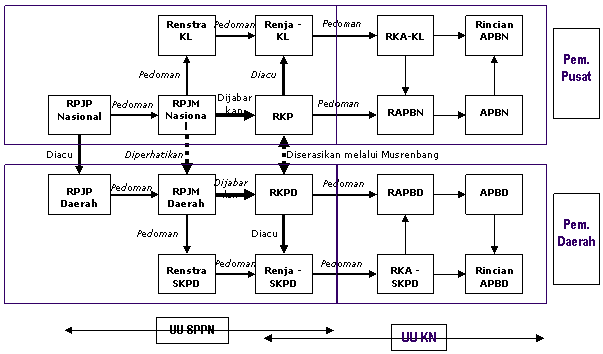 Selanjutnya Renstra Kecamatan Rembang tersebut digunakan sebagai pedoman dalam penyusunan Rencana Kinerja Tahunan Kecamatan Rembang dalam kurun waktu 5 tahun.1.2	Landasan Hukum Landasan hukum penyusunan Renstra Kecamatan Rembang Kabupaten Rembang Tahun 2016 – 2021  ini adalah sebagai berikut :Pasal 18 ayat (6) Undang-Undang Dasar Negara Republik Indonesia Tahun 1945;Undang-Undang Nomor 16 Tahun 1950 tentang Pembentukan Daerah-daerah Kota Besar dalam Lingkungan Propinsi Djawa Timur, Djawa Tengah, Djawa Barat dan Daerah Istimewa Jogjakarta, sebagaimana telah diubah dengan Undang-Undang Nomor 13 Tahun 1954 tentang Perubahan Undang-Undang Nomor 16 dan 17 Tahun 1950 tentang Pembentukan Kota-kota Besar dan Kota-kota Ketjil di Djawa (Lembaran Negara Republik Indonesia tahun 1954 Nomor 40, Tambahan Lembaran Negara Republik Indonesia Nomor 551);Undang-Undang Nomor 25 Tahun 2004 tentang Sistem Perencanaan Pembangunan Nasional (Lembaran Negara Republik Indonesia Tahun 2004 Nomor 104, Tambahan Lembaran Negara Republik Indonesia Nomor 4421);Undang-Undang Nomor 33 Tahun 2004 tentang Perimbangan Keuangan antara Pemerintah Pusat dan Daerah (Lembaran Negara Republik Indonesia Tahun 2004 Nomor 126, Tambahan Lembaran Negara Republik Indonesia Nomor 4438);Undang-Undang Nomor 17 Tahun 2007 tentang Rencana Pembangunan Jangka Panjang Nasional Tahun 2005-2025 (Lembaran Negara Republik Indonesia Tahun 2007 Nomor 33, Tambahan Lembaran Negara Republik Indonesia Nomor 4700);Undang-Undang Nomor 26 Tahun 2007 Tentang Penataan Ruang (Lembaran Negara Republik Indonesia Nomor 68, Tambahan Lembaran Negara Republik Indonesia Nomor 4725);Undang-Undang Nomor 14 Tahun 2008 tentang Keterbukaan Informasi Publik (Lembaran Negara Republik Indonesia Tahun 2008 Nomor 61, Tambahan Lembaran Negara Republik Indonesia Nomor 4868);Undang-Undang Nomor 12 Tahun 2011 tentang Pembentukan Peraturan Perundang-Undangan (Lembaran Negara Republik Indonesia Tahun 2011 Nomor 82, Tambahan Lembaran Negara Republik Indonesia Nomor 5234);Undang-Undang  Nomor  23 Tahun 2014 tentang Pemerintahan Daerah (Lembaran Negara Republik Indonesia Tahun 2014 Nomor 244, Tambahan Lembaran Negara Republik Indonesia Nomor 5587), sebagaimana telah diubah beberapa kali terakhir dengan Undang-Undang Nomor 9 Tahun 2015 tentang Perubahan Kedua Atas Undang-Undang Nomor 23 Tahun 2014 tentang Pemerintahan Daerah (Lembaran Negara Republik Indonesia Tahun 2015 Nomor 58, Tambahan Lembaran Negara Republik Indonesia Nomor 5679);Peraturan Pemerintah Nomor 8 Tahun 2006 tentang Laporan Keuangan dan Kinerja Instansi Pemerintah (Lembaran Negara Republik Indonesia Tahun 2006 Nomor 25, Tambahan Lembaran Negara Republik Indonesia Nomor 4614);Peraturan Pemerintah Nomor 3 Tahun 2007 tentang Pedoman Laporan Penyelenggaraan Pemerintah Daerah Kepala Pemerintah, Laporan Keterangan Pertanggungjawaban Kepala Daerah Kepada Dewan Perwakilan Rakyat Daerah, dan Informasi Laporan Penyelenggaraan Pemerintahan Daerah Kepada Masyarakat (Lembaran Negara Republik Indonesia Tahun 2007 Nomor 19, Tambahan Lembaran Negara Republik Indonesia Nomor 4693);Peraturan Pemerintah Nomor 6 Tahun 2008 tentang Pendoman Evaluasi Kinerja Penyelenggaraan Pemerintahan Daerah (Lembaran Negara Republik Indonesia Tahun 2008 Nomor 19, Tambahan Lembaran Negara Republik Indonesia Nomor 4815);Peraturan Pemerintah Nomor 17 Tahun 2018 tentang Kecamatan;Peraturan Presiden Nomor 18 Tahun 2020 tentang Rencana Pembangunan Jangka Menengah Nasional (RPJMN) 2020-2024;Peraturan Menteri Pendayagunaan Aparatur Negara dan Reformasi Birokrasi Nomor 14 tahun 2017 tentang Pedoman  Penyusunan Survey Kepuasan Masyarakat untuk Penyelenggaraan Pelayanan Publik;Peraturan Menteri Dalam Negeri Nomor 86 Tahun 2017 tentang Tata Cara Perencanaan, Pengendalian dan Evaluasi Pembangunan Daerah, Tata Cara Evaluasi Rancangan Peraturan Daerah tentang Rencana Pembangunan Jangka Panjang Daerah dan Rencana Pembangunan Jangka Menengah Daerah, serta Tata Cara Perubahan Rencana Pembangunan Jangka Panjang Daerah, Rencana Pembangunan Jangka Menengah Daerah, dan Rencana Kerja Pembangunan Daerah (Berita Negara Republik Indonesia Tahun 2017 Nomor 1312);Peraturan Daerah Provinsi Jawa Tengah Nomor 5 Tahun 2014 tentang Rencana Pembangunan Jangka Menengah Daerah Provinsi Jawa Tengah Tahun 2013- 2018 (Lembaran Daerah Provinsi Jawa Tengah Tahun 2014 Nomor 5, Tambahan Lembaran Daerah Provinsi Jawa Tengah Nomor 65);Peraturan Daerah Kabupaten Rembang Nomor 1 Tahun 2010 Tentang Rencana Pembangunan Jangka Panjang Daerah Kabupaten Rembang Tahun 2005 – 2025;Peraturan Daerah Kabupaten Rembang Nomor 5 Tahun 2016 tentang Pembentukan dan Susunan Perangkat Daerah Kabupaten Rembang;Peraturan Daerah Kabupaten Rembang Nomor 6 Tahun 2019 tentang Perubahan atas Peraturan Daerah Kabupaten Rembang Nomor 2 Tahun 2016 tentang Rencana Pembangunan Jangka Menengah Daerah Kabupaten Rembang Tahun 2016 – 2021;Peraturan Bupati Nomor 8 Tahun 2015 tentang Standart Pelayanan Administrasi Terpadu Kecamatan (PATEN) di Kabupaten Rembang;Peraturan Bupati Rembang Nomor 69 Tahun 2016 tentang Kedudukan, Susunan Organisasi,Tugas dan Fungsi Serta Tata Kerja Kecamatan.23.Peraturan Bupati Rembang nomor 23 tahun 2019 tentang Rencana Strategis Perangkat Daerah tahun 2016-20211.3	Maksud Dan TujuanRenstra Kecamatan Rembang Kabupaten Rembang Tahun 2016 – 2021 ini disusun dengan maksud  mensinergikan  tujuan, sasaran, program maupun target-target yang telah ditetapkan dalam Perubahan RPJMD Kabupaten Rembang tahun 2016-2021, guna mewujudkan visi dan misi Pemerintah Kabupaten Rembang secara berkesinambungan.1.3.1	MaksudMaksud disusunnya Rencana Strategis Kecamatan Rembang Kabupaten Rembang Tahun 2016 - 2021 adalah:Sinkronisasi dan penyesuaian dengan kebijakan daerah yang tertuang dalam Perubahan Rencana Pembangunan Menengah Daerah Kabupaten Rembang Tahun 2016-2021; Menjadi payung hukum terhadap renja kecamatan Rembang Tahun 2020 dengan tetap menjaga konsistensi terhadap dokumen Perubahan RPJMD Kabupaten Rembang Tahun 2016 – 2021 yang secara operasional memuat program dan kegiatan terkait urusan perencanaan pembangunan dan urusan penelitian dan pengembangan yang dilaksanakan oleh Kecamatan Rembang  Kabupaten Rembang selama kurun waktu Tahun 2016-2021Menjadi tolok ukur penilaian kinerja Camat Rembang yang berfungsi sebagai acuan dalam menyusun perencanaan program dan kegiatan pembangunan dalam rangka pemenuhan kebutuhan masyarakat berdasarkan prioritas pembangunan sampai dengan tahun 2021.1.3.2	Tujuan	Tujuan penyusunan Perubahan Renstra Kecamatan Rembang Kabupaten Rembang Tahun 2016 – 2021 adalah :Merumuskan gambaran umum kondisi pelayanan yang akan diselenggarakan Kecamatan Rembang  Kabupaten Rembang sebagai penjabaran visi dan misi Bupati dan Wakil Bupati Rembang; Menetapkan berbagai program dan kegiatan prioritas disertai dengan indikasi pagu anggaran dan target indikator kinerja yang akan dilaksanakan selama periode RPJMD Kabupaten Rembang Tahun 2016-2021 sesuai dengan tugas dan fungsi Kecamatan Rembang  Kabupaten Rembang;Menjamin keterkaitan dan konsistensi antara perencanaan, penganggaran, pelaksanaan, dan pengawasan.1.4		Sistematika Penyusunan Renstra Kecamatan Rembang 		Sistematikan penulisan Perubahan Rencana Strategis Kecamatan Rembang Kabupaten Rembang tahun 2016-2021 sebagai berikut :BAB I PENDAHULUAN1.1	Latar belakang1.2	Landasan Hukum Penyusunan Renstra1.3	Maksud dan Tujuan1.4	Sistematika  Penyusunan Renstra Kecamatan RembangBAB II GAMBARAN UMUM PELAYANAN KECAMATAN REMBANG KABUPATEN REMBANG2.1	Tugas, Fungsi dan Struktur Kecamatan Rembang Kabupaten Rembang2.2	Sumber Daya Kecamatan Rembang Kabupaten Rembang2.3	Kinerja Pelayanan Kecamatan Rembang Kabupaten Rembang2.4	Tantangan dan Peluang Pengembangan Pelayanan Kecamatan Rembang Kabupaten RembangBAB III PERMASALAHAN DAN ISU-ISU STRATEGIS 3.1	Identifikasi Permasalahan Berdasarkan Tugas dan Fungsi Pelayanan Kecamatan Rembang Kabupaten Rembang 3.2	Telaahan Visi, Misi, dan Program Kepala Daerah dan Wakil Kepala Daerah Terpilih 3.3		Telaahan Renstra Bappenas dan Renstra Provinsi Jawa Tengah 3.4	Telaahan Rencana Tata Ruang Wilayah dan Kajian Lingkungan Hidup Strategis 3.5	Penentuan Isu-isu Strategis BAB lV TUJUAN DAN SASARAN4.1	Tujuan Dan Sasaran Jangka Menengah Kecamatan Rembang Kabupaten RembangBAB V STRATEGI DAN ARAH KEBIJAKAN5.1	Strategi dan Kebijakan Jangka Menengah Kecamatan Rembang Kabupaten RembangBAB VI RENCANA PROGRAM DAN KEGIATAN SERTA PENDANAAN Mengurai rencana program dan kegiatan, indikator kinerja, kelompok sasaran dan pendanaan indikatif Kecamatan Rembang Kabupaten Rembang BAB VII KINERJA PENYELENGGARAAN BIDANG URUSANMemuat indikator kinerja yang mengacu pada tujuan dan sasaran RPJMDBAB VlII PENUTUPMemuat tentang penegasan fungsi Renstra yaitu berlaku sebagai acuan dan pedoman bagi setiap jajaran Kecamatan Rembang Kabupaten Rembang serta sebagai referensi bagi semua pihak yang berkepentingan (stake holders).BAB IIGAMBARAN PELAYANAN KECAMATAN REMBANG 2.1	Tugas, Fungsi dan Struktur Organisasi Perangkat Daerah	Kecamatan sebagai  bagian wilayah dari Daerah Kabupaten / Kota  dipimpin oleh seorang camat, yang berada di bawah dan bertanggung jawab kepada Bupati/Wali kota melalui sekretaris Daerah. Kecamatan dibentuk dalam rangka meningkatkan koordinasi penyelenggaraan pemerintahan artinya keberadaan kecamatan sangat dibutuhkan dalam rangka membantu bupati dalam menjalankan tugas pemerintahan umum dan melaksanakan kewenangan pemerintahan yang dilimpahkan oleh Bupati dalam menjalankan urusan otonomi daerah. Camat sebagai pimpinan tertinggi di Kecamatan harus dapat mengkoorkinasikan semua urusan pemerintahan di Kecamatan, kemudian  camat harus memberikan pelayanan publik di Kecamatan dan juga pemberdayaan masyarakat Desa.Disamping Camat menjalankan fungsi : Menyelenggaraan urusan pemerintahan umum sebagaimana dimaksud dalam Pasal 25 ayat (6) Undang-Undang Nomor 23 Tahun 2014;Mengoordinasikan kegiatan pemberdayaan masyarakat;Mengoordinasikan upaya penyelenggaraan ketenteraman dan ketertiban  umum;Mengoordinasikan penerapan dan penegakan Perda dan Perkada;Mengoordinasikan pemeliharaan prasarana dan sarana pelayanan umum;Mengoordinasikan penyelenggaraan kegiatan pemerintahan yang dilakukan oleh Perangkat Daerah di Kecamatan;Membina dan mengawasi penyelenggaraan kegiatan Desa dan/atau kelurahan;Melaksanakan Urusan Pemerintahan yang menjadi kewenangan Daerah kabupaten/kota yang tidak dilaksanakan oleh unit kerja Perangkat Daerah kabupaten/kota yang ada di Kecamatan; dan melaksanakan tugas lain yang diberikan oleh Bupati sesuai dengan ketentuan peraturan perundang- undangan.Untuk lebih jelasnya penjabaran tugas pokok dan fungsi  perangkat daerah Kecamatan berdasarkan Peraturan Daerah Kabupaten Rembang                Nomor : 5 Tahun 2016 tentang Organisasi dan Tata Kerja Perangkat Daerah Kabupaten Rembang   tersebut diatas dijabarkan lebih detail dalam  Peraturan Bupati Rembang Nomor : 69 Tahun 2016 tentang Pedoman Uraian Tugas Jabatan Struktural Kecamatan adalah sebagai berikut :Camat Tugas Pokok : Membantu Bupati dalam mengkoordinasikan penyelenggaraan pemerintahan, pelayanan publik dan pemberdayaan masyarakat desa dan kelurahan serta melaksanakan tugas yang di limpahkan oleh Bupati untuk melaksanakan sebagian Urusan Pemerintahan yang menjadi kewenangan Daerah Kabupaten.b. 	Fungsi :Penyelenggaraan urusan Pemerintahan Umum;Pengkoordinasian kegiatan pemberdayaan masyarakat;Pengkoordinasian upaya penyelenggaraan ketentraman dan ketertiban umum;Pengkoordinasian penerapan dan penegakan perda dan peraturan bupati;Pengkoordinasian pemeliharaan prasarana dan sarana layanan umum;Pengkoordinasian penyelenggaraan kegiatan pemerintahan yang dilakukan oleh perangkat daerah di tingkat kecamatan;Pembinaan dan pengawasan penyelenggaraan kegiatan desa atau kelurahan;Pelaksanaan urusan pemerintahan yang menjadi kewenangan kabupaten yang tidak dilaksanakan oleh unit kerja pemerintaha daerah yang ada di kecamatan;Pelaksana fungsi kedinasan lain yang diberikan oleh pimpinan, sesuai dengan tugas dan fungsinya.Sekretaris Kecamatan a. 	Tugas Pokok : Perencanaan perumusan dan pelaksanaan kebijakan, pengkoodinasian, pemantauan, evaluasi, pelaporan meliputi pembinaan ketatausahaan, hokum, keuangan, kerumahtanggaan, kerjasama, kearsipan,dokumen, keorganisasian dan ketatalaksanaan, kehumasan, kepegawaian, pelayanan administrasi di lingkungan.b. 	Fungsi1.  Pengkoordinasian kegiatan di lingkungan kecamatan;2.	Pengkoordinasian dan penyusunan rencana dan program kerja di lingkungan kecamatan;3. 	Pembinaan dan   pemberian  dukungan   administrasi  yang  meliputi ketatausahaan, kepegawaian, hokum, keuangan, kerumahtanggaan, kerja sama, hubungan masyarakat, arsip dan dokumentasi di lingkungan kecamatan;4. Pengkoordinasian,  pembinaan dan  penataan organisasi  dan  tata   laksana di lingkungan kecamatan;5. Pengkoordinasian dan penyusunan peraturan perundang –undangan serta pelaksanaan advokasi hokum di lingkungan kecamatan;6.	Pengkoordinasian  pelaksanaan system pengendalian  internal pemerintah (SPIP) dan pengelolaan informasi dan dokumentasi;7.	Penyelenggaraan pengelolaan barang milik/kekayaan daerah dan pelayanan pengadaan barang/jasa di lingkungan kecamatan;8.	Pelaksanaan  pemantauan, evaluasi dan pelaporan sesuai  dengan  lingkup tugasnya;9. 	Pelaksanaan tugas kedinasan lain yang diberikan oleh pimpinan sesuai dengan tugas dan fungsinya.Kepala Sub Bagian Program dan KeuanganTugas Pokok : Melakukan penyiapan bahan perumusan, pengkoordinasian, pelaksanaan, pemantauan, evaluasi serta pelaporan bidang perencanaan dan program kerja serta pengelolaan keuangan di lingkungan kecamatan.Kepala Sub Bagian Umum dan Kepegawaian Tugas Pokok : Melakukan penyiapan bahan perumusan, pengkoordinasian, pelaksanaan, pemantauan, evaluasi serta pelaporan meliputi pembinaan ketatausahaan, hokum, kehumasan, keorganisasian dan ketatalaksanaan, kerumahtanggaan, kearsipan, kepegawaian dan pelayanan administrasi di lingkungan kecamatan,Kepala Seksi Tata Pemerintahan Tugas Pokok : Melakukan penyiapan bahan perumusan, pengkoordinasian, pelaksanaan pemantauan, evaluasi serta pelaporan meliputi pembinaan dan pengawasan tertib administrasi pemerintahan desa dan/atau kelurahan, pengkoordinasian pelaksanaan kegiatan baik di tingkat internal kecamatan maupun dengan pihak terkait dan pelaksanaan kewenangan pemerintah yang dilimpahkan oleh Bupati kepada Camat sebagaian urusan otonomi daerah di bidang tata pemerintahan.6.  Kepala Seksi Pemberdayaan Masyarakat dan DesaTugas Pokok : Melakukan penyiapan bahan perumusan, pengkoordinasian pelaksanaan pemantauan, evaluasi serta pelaporan meliputi rencana kegiatan seksi pemberdayaan masyarakat dan desa, pengkooedinasian pelaksanaan kegiatan baik di tingkat internal kecamatan maupun dengan pihak terkait penyiapan konsep evaluasi dan rekomendasi anggaran pendapatan belanja desa, peningkatan partisipasi masyarakat dalam pembangunan dan pelaksanaan kewenangan pemerintah yang dilimpahkan oleh Bupati kepada Camat sebagaian urusan otonomi daerah di bidang pemberdayaan masyarakat dan desa..Kepala Seki Kesejahteraan RakyatTugas Pokok : Melakukan penyiapan bahan perumusan, pengkoordinasian pelaksanaan pemantauan, evaluasi serta pelaporan meliputi rencana kegiatan seksi kesejahtraan rakyat, pengkooedinasian pelaksanaan kegiatan baik di tingkat internal kecamatan maupun dengan pihak terkait, pembinaan dan fasilitasi kegiatan keagamaan, kepemudaan, olahraga, seni dan budaya, pemberdayaan perempuan dan perlindungan anak, tenaga kerja dan transigrasi, kesehatan, pendidikan pengendalian penduduk dan keluarga berencana, pangan, social, serta  pelaksanaan kewenangan pemerintah yang dilimpahkan oleh Bupati kepada Camat sebagaian urusan otonomi daerah di bidang kesejahtraan rakyat.Kepala Seksi Ketentraman dan Ketertiban UmumTugas Pokok: Melakukan penyiapan bahan perumusan, pengkoordinasian pelaksanaan pemantauan, evaluasi serta pelaporan meliputi rencana kegiatan seksi pelayanan, ketentraman dan ketertiban umum, pengkoordinasian pelaksanaan kegiatan baik di tingkat internal kecamatan maupun dengan pihak terkait, penegakan peraturan perundangan, pembinaan perlindungan masyarakat, penanggulangan bencana, penyiapan konsep rekomendasi perijinan, pengawasan kegiatan keramaian dan pelaksanaan peringatan hari besar nasional dan hari besar lainnya serta pelaksanaan kewenangan pemerintah yang dilimpahkan oleh Bupati kepada Camat sebagaian urusan otonomi daerah di bidang seksi ketentraman dan ketertiban umum..LurahTugas Pokok : membantu camat dalam menyiapkan bahan perumusan    dan pelaksanaan kebijakan, pengkoordinasian, pemantauan, evaluasi dan pelaporan meliputi pelaksanaan kegiatan pemerintahan kelurahan, pemberdayaan masyarakat ,pelayanan masyarakat, pemeliharaan ketentraman dan ketertiban umum dan pemeliharaan sarana dan prasarana serta fasilitasi umum dilingkungan kelurahan serta pelaksanaan tugas lain sesuai dengan ketentuan peraturan perundang-undangan.Sekretaris LurahTugas pokok : perumusan Perencanaan dan pelaksanaan kebijakan, pengkoordinasian, pemantauan, evaluasi, pelaporan,meliputi pembinaan Penatausahaan, hukum, keuangan, kerumahtanggaan, kerjasama, kearsipan, dokumen, keorganisasian dan ketatalaksanaan, kehumasan, kepegawaian,pelayanan administrasi dilingkungan kelurahan.11.	Seksi Pemerintahan dan ketertiban umum    Tugas pokok: Melakukan penyiapan dan perumusan, pengkoordinasian, pelaksanaan pemantauan,evaluasi seta pelaporan meliputi penyelenggaraan ketertiban ,keamanan dan pemerintahan umum,kesatuan bangsa dan perlindungan masyarakat , administrasi kependudukan dan catatan sipil, pemilu, kelembagaan masyarakat, pertanahan dan perijinan IMB, HO, Kawasan perumahan, keramaian, SKCK, ijin tebang dan pengangkutan kayu.12. Seksi Ekonomi,pembangunan dan kesejahteraan RakyatTugas Pokok : melakukan penyiapan bahan perumusan, pengkoordinasian, pelaksanaan pemantauan, evaluasi serta pelaporan meliputi ekonomi, pembangunan, pemberdayaan masyarakat, kesejahteraan rakyat, perijinan nikah, talak, cerai, rujuk dan pembinaan kehidupan keagamaan.13. Kelompok Jabatan Fungsional    Tugas pokok: melakukan kegiatan sesuai dengan jabatan fungsional  masing-masing berdasarkan peraturan perundang-undangan.Gambar 2.1.
Bagan Susunan Organisasi                                                                                             Perda No 5 Tahun 2016Sumber Daya Kecamatan RembangSumberdaya AparaturSumber Daya Manusia Kecamatan Rembang terdiri dari Pejabat Struktural, Pelaksana (PNS), Sekdes (PNS), THL, adalah sebagaimana tersebut dalam tabel 2.1 dan tabel 2.2Tabel 2.1Jabatan Struktural Lingkup Kecamatan Rembang Tahun 2018Tabel 2.2
Jumlah Pegawai / Karyawan Lingkup Kecamatan Rembang tahun 2018Sumberdaya  Aset / Sarana dan PrasaranaSedangkan semberdaya aset/sarpras kelengkapan dan sarana pendukung kerja Kecamatan Rembang  memiliki kekayaan/aset peralatan, sarana dan prasarana sebagai pendukung pelaksanaan tugas, dengan rincian sebagaimana dalam Tabel  Inventaris  dalam Tabel 2.3 meliputi :Tabel 2.3
Daftar Inventaris Sarana Dan Prasarana  Kecamatan  RembangTahun 2018Kinerja Pelayanan Kecamatan Rembang1. Kinerja Pelayanan Administrasi Terpadu Kecamatan (PATEN)  RembangDalam upaya peningkatakan pelayanan di tingkat kecamatan Pemerintah Daerah Kabupaten Rembang telah mengeluarkan Peraturan Bupati Nomor 8 Tahun  2015 tentang Standart Pelayanan Administrasi Terpadu Kecamatan (PATEN) di Kabupaten Rembang. Paten adalah penyelenggaraan pelayanan publik di kecamatan dari tahap permohonan sampai dengan tahap terbitnya dokumen dalam satu tempat.  Pelayanan sejenis sebetulnya telah dilaksanakan oleh Dinas Penanaman Modal Pelayanan Terpadu satu Pintu dan Tenaga Kerja,  yang menangani perijinan dari pendaftaran sampai dengan pencetakannya.   Melalui Peraturan Bupati tersebut telah diserahkan beberapa kewenangan bupati kepada Camat untuk peningkatan kualitas pelayanan kepada masyarakat. Beberapa kewenangan  telah diserahkan beberapa kewenangan Bupati  tersebut meliputi pelayanan penerbitan perijinan dan pelayanan penerbitan rekomendasi. Untuk bidang perijinan dikhususkan pada penerbitan usaha mikro  yang tidak memerlukan rekomendasi meliputi : warung makan, warung kopi, warung kelontong, bengkel sepeda, sepeda motor, jasa bengkel las, jasa rias, jasa pangkas rambut  dll.  Sedangkan penerbitan usaha mikro yang memerlukan rekomendasi terdiri atas usaha : depot isi ulang, industri makan dan minuman produk rumah tangga, dan usaha lain dengan klasifikasi skala mikro. Untuk jenis penerbitan rekomendasi   meliputi : Rekomendasi IMB, Ijin HO untuk skala kecil atau menengah, ijin keramaian, pengantar SKCK,surat keterangan tidak mampu dll.Hal ini sejalan dengan kebijakan pemerintah pusat untuk meningkatkan pelayanan kepada masyarakat  melaui upaya peningkatan kualitas penyelenggaraan pemerintahan dalam skema reformasi birokrasi sebagai langkah nyata guna mewujudkan good gavernance. Perubahan mental aparatur pemerintah sebagai pelayan masyarakat masyarakat haruslah ditingkatkan dan dipertahankan guna mencapai pelayanan yang efektif, cepat tepatdan murah bagi masyarakat. Perubahan paradigma   ini dapat ditempuh melaui optimalisasi potensi sumberdaya aparatur pemerintah dan sumberdaya sarana / prasarana serta sumber dana  yang diharapkan dapat terus meningkat setiap tahunnya sesuai dengan target yang telah ditetapkan oleh Pemerintah Pusat dan DaerahPenetapan indikator tujuan , indikator sasaran, indikator program dan indikator kegiatan yang telah ditetapkan dalam dokumen Renstra perangkat daerah dalam kurun waktu 5 (lima) tahun  berjalan dapat dijadikan pedoman untuk melaksanakan evaluasi program dan kegiatan yang telah dan akan  dicapai berdasarka Rencana kerja tahunan Perangkat Daerah yang telah disusun untuk merealisasikan target dan sasaran kurun waktu yang telah ditentukan  khususnya bidang pelayanan di  Kecamatan Rembang.Dalam rangka mendukung Tercapainya Indikator Kinerja Makro Perangkat Daerah Kecamatan Rembang  menyelenggarakan pelayanan administrasi terpadu kecamatan (PATEN)  langsung kepada masyarakat , dalam setiap penyelenggaraan pelayanan harus didasarkan pada standar pelayanan sebagai ukuran yang dibakukan dan wajib ditaati oleh penyelenggara pelayanan maupun penerima pelayanan.. 	Capaian Kinerja Pelayanan Kecamatan Rembang1.	Capaian Indikator Kinerja Utama Kecamatan RembangPengukuran indikator makro sangat berguna untuk melihat Program yang terjadi selama kurun waktu 5 tahun yang lalu. Dengan melihat kecenderungannya yang terjadi selama 5 tahun ke belakang, dapat ditentukan program yang akan terjadi 5 tahun ke depan. Setelah mengetahui program tersebut, barulah ketahui rencana apa yang akan dilaksanakan untuk mengantisipasi kegiatan yang terjadi. Pengukuran indikator kinerja Kantor Camat Rembang berdasarkan pada pedoman pengukuran indikator kinerja utama sekurang-kurangnya menggunakan indikator keluaran. Sehubungan dengan hal tersebut, indikator makro diukur dengan indikator keluaran, dengan melihat sejauh mana pencapaian kinerja utama secara kuantitatif. Dengan demikian pengukuran indikator makro untuk berbagai urusan/program tahun 2016-2021 yang dilaksanakan oleh Kecamatan Rembang  menggunakan analisis dari output yang berhasil dicapai dalam setiap tahunnya, dengan mengacu pada LKJIP Kecamatan Rembang tahun 2019 Sebagaimana terlihat pada tabel 2.4.Tabel 2.4Capaian Indikator Kinerja Utama Kecamatan Rembang Tahun 2017-20192.	Pencapaian Indikator Kinerja ProgramPencapaian indikator kinerja program Kecamatan Rembang tahun 2016-2018 yang tercermin dalam pelaksanaan program, dapat dilihat pada tabel 2.5 berikut ini:3.	Capaian Indikator Kinerja Kegiatan Kecamatan RembangPengukuran indikator kinerja kegiatan sangat berguna untuk melihat capaian /keluaran yang dihasilkan selama kurun waktu 1 tahun yang lalu. Sehubungan dengan hal tersebut, indikator kegiatan diukur dengan indikator keluaran, dengan melihat sejauh mana pencapaian kinerja kegiatan secara kuantitatif. Dengan demikian pengukuran indikator ini yang dilaksanakan oleh Kecamatan Rembang  menggunakan analisis dari output yang berhasil dicapai dalam setiap tahunnya, dengan mengacu pada Laporan Kinerja Instansi Pemerintah Kecamatan  Rembang tahun 2016-2018 sebagaimana terlihat pada tabel 2.6.Penyerapan Anggaran Kecamatan RembangTabel 2.7Penyerapan Anggaran  Kecamatan RembangTahun 2016-2018Adapun secara garis besar, pelayanan administrasi di Kecamatan Rembang terbagi dalam 2 (dua) kelompok,    yaitu pelayanan Perijinan dan Non Perijinan. Kelompok Perijinan terdiri dari Ijin Usaha Mikro (IUM) . 	Pelayanan perijinan ini  mulai dilimpahkan oleh bupati kepada camat sejak tahun 2015. Dan mulai efektif berlaku sejak Januari tahun 2016.  Yang masuk dalam katagori IUM ini besar modal usahanya sampai dengan Rp. 50.000.000,- ( lima puluh juta rupiah). Outputnya adalah Surat Ijin Usaha Mikro yang dapat di tandatangani oleh Camat . Pelayanan IUM diberikan untuk antara lain : Ijin mendirikan Warung makan, Warung Kopi, toko kelontong, bengkel, sektor jasa foto copy, warnet, dan home industri lainnya.Kelompok Non PerijinanPelayanan RekomendasiPelayan rekomendasi ini pada prinsipnya  memberikan rekomendasi dan atau legalisasi surat menyurat yang dibutuhkan oleh masyarakat yang meliputi : Legalisasi pengajuan Surat  Ijin Usaha Perusahaan (SIUP), Ijin HO,  Ijin keramaian,  SKTM,  Pindah penduduk  keluar, Nikah, Domisili, Alih fungsi lahan pertanian Surat Keterangan Waris dll.Pelayanan Administrasi KependudukanPelayanan administrasi kependudukan ini meliputi penerbitan surat pindah antar kecamatan,  entri data dan perekaman E KTP, Pencetakan  KK. ( Kartu keluarga )Pelayanan Camat Selaku Pejabat Pembuat Akta Tanah Meliputi beberapa pelayanan  akta – akta seperti  Pembagian Harta Bersama (PHB) , Akta Jual Beli, Waris, Hibah.dll.Untuk lebih jelasnya daftar pelayanan administrasi terpadu di Kecamatan Rembang dapat dilihat pada tabel 2.5 – 2.7 kurun waktu 2014 – 2016.Tabel 2.7
Pelayanan  Non PerijinanTahun 2018Tabel  2.8
Pelayanan Perijinan Ijin Usaha Mikro (IUM)Tahun 2018Tabel 2.9
Pelayanan Pejabat Pembuat Akta Tanah Kecamatan RembangTahun 2016 - 20182.4	Tantangan dan Peluang Pengembangan Pelayanan Kecamatan  Rembang.Berdasarkan evaluasi kenerja Kecamatan Rembang serta upaya peningkatan kualitas  pelayanan kepada masyarakatguna mewujudkan pemerintahan yang baik (good governace) dan pemerintahan yang bersih (clean governance)serta berdasarkan hasil analisis terhadap laporan akuntabulitas kinerja pemerintah Kecamatan Rembang Tahun  2016, maka dapat dikemukakan beberapa tantangan dan peluang Kecamatan Rembang kurun lima  tahun mendatang sebagai berikut :Tantangan Terhadap Pengembangan  Pelayanan  di Kecamatan adalah:Tingginya  tuntutan masyarakat terhadap aparatur pemerintah dalam memberikan pelayanan kepada masyarakat;Terwujudnya reformasi birokrasi di jajaran pemerintah di semua tingkatan;Paradigma pembangunan negara dimulai dari pinggiran (desa);Peningkatan Kualitas  aparatur kecamatan dan pemerintah desa dalam implementasi Undang-Undang No. 6 Tahun 2014  tentang Desa;Perkembangan ekonomi global yang sangat cepat seperti Pelaksanaan Era  perdagangan bebas Masyarakat Ekonomi Asean (MEA) yang perlu dipersiapkan dan diantisipasi sejak dini oleh masyarakat;Masih tingginya   angka kemiskinan dan pengangguranRendahnya parsisipasi dan peranserta masyarakat dalam pembangunanTransparansi dan akuntabilitas pelaksanaan program dan kegiatanPeluang Terhadap Pengembangan  Pelayanan  Banyaknya tugas pokok dan fungsi yang harus dilaksanakan berdasarkan Undang-Undang Nomor 6 Tahun 2014 tentang Desa dan Undang Undang Nomor 23 Tahun 2014 Tentang Pemerintahan Daerah, serta pelimpahan Kewenangan dari pemerintah dan pemerintah daerah / Bupati yang didelegasikan kepada Camat; Pemberian otonomi yang luas disertai dukungan pendanaan dari APBN/APBD kepada pemerintah desa untuk menyelenggarakan fungsi  pemerintahan, pelayanan umum, pembangunan, pemberdayaan masyarakat,kesejahteraan masyarakat dan  perlindungan sosial;Dukungan pendanaan dari pemerintah daerah  untuk menunjang pelaksanaan tugas pokok dan fungsi kecamatan;BAB III
PERMASALAHAN DAN ISU ISU STRATEGISIdentifikasi Permasalahan Berdasarkan Tugas dan Fungsi Pelayanan Kecamatan  Rembang	Untuk mengidentifikasikan permasalahan yang dihadapi oleh KecamatanRembang maka diperlukan tentang potret KecamatanRembang saat ini. Adapun potret dan permasalahan yang dihadapi oleh KecamatanRembang adalah sebagai berikut :3.1.1.	Bidang PemerintahanKondisiBelum optimalnya pelaksanaan Standar Pelayanan KecamatanMasih rendahnya sumber daya manusia perangkat desaBelum efektifnya pengawasan melekat Kurang validnya  data yang mendukung perencanaan program pembangunan  di wilayah kecamatanRendahnya kualitas dan akurasi data  yang ada di desaMasih kurangnya kesadaran masyarakat dalam masalah hukumb.	PermasalahanBelum	optimalnya	pelaksanaan	pemerintahan	yang	transparan, akuntabel, dan partisipatifBelum memadainya  Sarana prasarana penyelenggaraan pelayanan PATEN Kualitas sumber daya manusia pemerintah desa belum merataRendahnya partisipasi pemerBelum optimalnya pengelolaan dan pemanfaatan Sistem Informasi Desa secara berkala dan terintegrasi; Belum adanya sistem penyediaan basis data kependudukan yang terintregasi antara desa dan kecamata;Rendahnya kesadaran hukum masyarakatBidang EkonomiKondisi EkonomiMenurunnya daya dukung potensi sumber daya alamPemberdayaan kelompok pelaku usaha masih rendahBanyaknya produk UKM yang belum mampu bersaing dengan produk luar  ( kualitas dan  kuantitas)Penjualan hasil pertanian belum optimalPotensi industri kecil terutama olahan gula dan kecapPotensi budidaya tembakauPermasalahanMinat pemuda terhadap pertanian semakin menurunBelum optimalnya pendayagunaan sumber daya manusia dan kelembagaan pendukung pemberdayaan masyarakatBelum optimalnya koordinasi dan sinkronisasi dalam pengembangan ekonomi pedesaan antar pemerintah desa dengan perangkat daerah maupun stake holder/pelaku usaha Belum adanya validasii data potensi pertanian maupun Industri rumahan secara berkala baik di desa maupun tingkat Kecamatan.Bidang  Fisik dan Sarana PrasaranaKondisi Saat iniMasih adanya beberapa ruas jalan yang belum memadai sebagai fasilitas penghubungan antar desa maupun kecamatanSebagian Desa termasuk kategori daerah rawan kekringanPermasalahanDiperlukan  pelebaran   jalan,  normalisasi  dan  perbaikan geometri jalan terutama di daerah perbatasanMasih terbatasnya sarana prasarana pengolahan air.Masih banyak jalan lingkungan dan desa dengan  kondisinya belum memadaiBidang Sosial BudayaKondisi Saat IniMasih tingginya jumlah rumah tangga miskinMasih banyaknya pengangguranMasih adanya sarana prsarana sekolah yang kurang memadaiMasih banyaknya kasus penyakit menular;Masih adanya kasus gizi burukAdanya beberapa desa yang memiliki potensi seni tari/ketoprakPermasalahanMasih tingginya jumlah rumah tangga miskin yang belum terfasilitasi.Kurangnya minat anak untuk melanjutkan pendidikan berbasis	lapangan kerja.Rendahnya partisipasi masyarakat dalam upaya penyehatan lingkungan dan masyarakat.Tabel 3. 1. Pemetaan Permasalahan untuk Penentuan Prioritas dan Sasaran Penyelenggaraan Pemerintahan di KecamatanRembang3.2	Telaahan Visi, Misi, dan Program Kepala Daerah dan Wakil Kepala Daerah TerpilihVisi Kabupaten Rembang Tahun 2016-2021 merupakan gambaran pernyataan kondisi Kabupaten Rembang yang dicita-citakan pada tahun 2021. Upaya untuk mencapai kondisi tersebut dijabarkan dalam misi, tujuan dan sasaran yang terukur yang menggambarkan upaya yang akan dilakukan oleh Pemerintah Kabupaten Rembang dalam mewujudkan pencapaian visi tersebut. Misi selanjutnya dijabarkan lebih operasional ke dalam tujuan dan sasaran yang disertai dengan indikator yang digunakan untuk mengukur keberhasilan pencapaian visi. Adapun Visi Kabupaten Rembang Tahun 2016-2021 yaitu: “TERWUJUDNYA MASYARAKAT REMBANG YANG SEJAHTERA, MELALUI PENINGKATAN PEREKONOMIAN DAN SUMBER DAYA MANUSIA, YANG DILANDASI SEMANGAT KEBERSAMAAN, PEMBERDAYAAN MASYARAKAT DAN KEWIRAUSAHAAN”.Adapun maksud visi tersebut dijelaskan sebagaimana dibawah ini:Masyarakat sejahtera Masyarakat dikatakan sejahtera apabila terpenuhinya kebutuhan pokok setiap individu, baik pangan, sandang, papan, pendidikan, maupun kesehatan, selain itu terjaga dan terlindunginya agama , harta, jiwa, akal, dan kehormatan manusia. Untuk mewujudkan masyarakat yang sehat dan terdidik dapat dicapai melalui peningkatan kualitas SDM yang memperoleh akses, kualitas dan pemerataan pelayanan kesehatan dan pendidikan. Selanjutnya untuk mewujudkan kemampuan ekonomi masyarakat dicapai dengan memprioritaskan pembangunan sektor pertanian, perikanan, pariwisata dan ekonomi kreatif. Disisi lain dapat diwujudkan melalui sistem hukum, politik, sosial dan budaya.  Semangat Kebersamaan Semangat adalah keadaan pikiran batin tergerak untuk melakukan suatu tindakan (kekuatan/dorongan dari dalam) (Kamus besar Bahasa Indonesia). Jadi semangat itu memiliki fungsi sebagai penggerak batin untuk bertindak. Apabila kita memiliki semangat bagus maka sikap dan perilakunya biasanya terlihat dinamis. Sedangkan kebersamaan adalah ikatan yang terbentuk karena rasa kekeluargaan/persaudaraan, lebih dari sekedar bekerjasama atau hubungan profesional saja. Sehingga semangat kebersamaan disini mengandung semangat bersama dalam harmoni kerja membangun kabupaten rembang.Pembangunan yang dilaksanakan dalam mengatasi permasalahan dan tantangan, dengan membentuk perilaku yang menjunjung tinggi nilai nilai kemanusiaan, masyarakat yang demokratis dan beradap serta menguasai ilmu pengetahuan dan teknologi. Untuk itu maka diperlukan kebersamaan sikap kegotongroyongan (kerjasama), keterbukaan dan saling menghargai (toleransi) yang selalu ditumbuh kembangkan. Pembangunan itu mempunyai semangat pembangunan menuju Rembang yang “madani”. dalam Falsafah Rembang Madani menjadi hal penting yang harus terus ditanamkan di berbagai lapisan masyarakat sebagai sebuah pendidikan karakter baik dalam kerangka pendidikan formal maupun pendidikan nonformal (dalam keluarga) 	Pemberdayaan Masyarakat Proses pembangunan dimana masyarakat menjadi subyek pembangunan yaitu masyarakat yang berinisiatif memulai proses kegiatan sosial untuk memperbaiki kondisi dan situasi secara mandiri. Membangun masyarakat bukan semata mata mengintroduksi dan mengimplementasikan permasalah ekonomi dan teknologi tetapi lebih pada persoalan harkat martabat manusia. Membangun masyarakat terkait dengan memerangi kemiskinan dan kesenjangan, juga mendorong masyarakat menjadi lebih aktif dan penuh inisiatif. Pemberdayaan atau pembangunan daerah seyogyanya diupayakan menjadi prioritas yaitu bentuk kontribusi riil untuk pelayanan dasar, aspirasi masyarakat yang terefleksi pada prioritas program pembangunan daerah, dan keterkaitan dalam perekonomian dan politik. Yang mana kesemuanya diarahkan untuk merubah kehidupan masyarakat terutama kaum miskin menjadi lebih baik. Kewirausahaan Kewirausahaan adalah suatu proses dalam melakukan atau menciptakan suatu yang baru dengan cara kreatif dan atau penuh inovasi yang memberikan manfaat bagi orang lain dan memberikan nilai tambah. Kewirausahaan memiliki proses yang dinamis untuk menciptakan sesuatu yang disertai tenggang waktu, modal, sumber daya dan juga resiko. Disini diperlukan suatu keberanian dalam diri individu untuk melakukan tindakan membangun usaha melalui proses mengidentifikasi, mengembangkan, dan menemukan ide inovatif, peluang serta cara dalam menjalankan dan menciptakan usaha baru. Untuk menjawab pembangunan kewirausaahan adalah dengan menyiapkan sumber daya manusia yang unggul, dinamis, serta memiliki integritas dan komitmen terhadap kemajuan. Pembnagunan kewirausahaan sebagai motor penggerak untuk mengurangi pengangguran, meningkatkan taraf hidup anggota dan masyarakat lingkungannya, memajukan perekonomian daerah, memenuhi macam macam produk dan adanya jasa.Visi Kabupaten Rembang Tahun 2016-2021 memiliki keterkaitan dengan Visi RPJPD Kabupaten Rembang Tahun 2005-2025 yaitu “REMBANG MAJU, MANDIRI dan SEJAHTERA”. Makna kata SEJAHTERA dalam visi jangka panjang adalah sejahtera dalam jasmani dan rohani. Sejahtera dalam kebutuhan jasmani ini dimaksudkan bahwa seluruh masyarakat Kabupaten Rembang mampu memenuhi kebutuhan dasarnya meliputi sandang, pangan, papan dan tingkat pendidikan yang memadai. Kondisi ini terindikasikan oleh tingginya pendapatan  per kapita; tingginya Angka Partisipasi Pendidikan di segala jenjang pendidikan; menurunnya jumlah penduduk miskin; tingginya persentase keluarga dengan perumahan layak; meningkatnya kesejahteraan dan perlindungan anak; dan meningkatnya perlindungan dan kesejateraan sosial. Kondisi masyarakat yang sejahtera juga ditandai oleh terciptanya kondisi aman, tenteram, tertib dan damai. Sejahtera dalam kebutuhan rohani mengandung makna  kehidupan masyarakat yang agamis, yaitu terwujudnya masyarakat yang beriman, bertaqwa dalam menjalankan ibadah yang dianutnya,  berilmu dan beraklak mulia  dan rukun diantara sesama pemeluk agama serta memiliki toleransi yang tinggi dalam  kehidupan masyarakat yang harmonis.Dengan demikian kondisi masyarakat sejahtera yang ingin dicapai dalam RPJMD Tahun 2016-2021 ini adalah masyarakat sejahtera yang memiliki ciri ciri sebagaimana dimaksud dalam dokumen RPJPD Kabupaten Rembang Tahun 2005-2025.	Berangkat dari pemahaman diatas, maka untuk mencapai Visi Kabupaten Rembang Tahun 2016-2021 tersebut, akan ditempuh melalui tujuh (7) misi pembangunan Kabupaten Rembang Tahun 2016-2021 sebagai berikut: Mewujudkan pemerintahan yang cepat tanggap, transparan, partisipatif dan berkeadilan sesuai prinsip pemerintahan yang amanah.Membangun kemandirian ekonomi dan upaya penanggulangan kemiskinan berbasis sumberdaya daerah, maupun pemberdayaan masyarakat, serta terjaminnya kelestarian lingkungan hidup.Meningkatkan investasi serta mengembangkan pariwisata dan ekonomi kreatif.Melanjutkan pembangunan infrastruktur yang merata dan berkualitas serta berdimensi kewilayahan.Meningkatkan kualitas pelayanan kesehatan dan pendidikan yang terjangkau bagi semua lapisan masyarakat, termasuk pendidikan keagamaan.Menciptakan stabilitas politik, pemerintahan, sosial, dan mengembangkan budaya lokal serta meningkatkan upaya pengendalian penduduk dan tertib administrasi kependudukan.Mewujudkan kedaulatan pangan dan kapasitas ekonomi rumah tangga berbasis pertanian dan perikanan.Telaah Rencana Tata Ruang Wilayah Upaya peningkatan kesejahteraan masyarakat dapat dilakukan melalui optimalisasi pemanfaatan ruang wilayah  secara berdayaguna, berhasil guna, serasi, selaras, seimbang dan berkelanjutan. Hal ini  telah diatur dalam Peraturan Daerah Kabupaten Rembang Nomor 14 Tahun 2011 tentang Rencana Tata Ruang Wilayah Kabupaten Rembang Tahun 2011- 2031. Penyusunan tata ruang dan  wilayah di Kabupaten / Kota berdasarkan  amanat pasal 25 Undang-Undang Nomor 26 Tahun 2007 tentang Penataan Ruang, Penyusunan RT RW, harus mengacu pada rencana tata ruang wilayah nasional; rencana tata ruang wilayah provinsi; pedoman dan petunjuk pelaksanaan bidang penataan ruang dan rencana pembangunan jangka panjang daerah.Berdasarkan  pasal (4)  Peraturan Daerah Nomor 14 Tahun 2011 tentang Rencana Tata Ruang Wilayah Kabupaten Rembang Tahun 2011- 2031 disebutkan bahwa tujuan penataan ruang  adalah: untuk mewujudkan penataan ruang wilayah daerah Rembang sebagai kawasan pantai unggulan yang didukung pengembangan sektor kelautan dan perikanan, pertanian, pertambangan dan industri dalam keterpaduan pembangunan wilayah utara dan selatan serta antar sektor yang berwawasan lingkungan. Kebijakan  penataan ruang  wilayah daerah  tersebut meliputi:pengembangan potensi sektor pertanian dibagian tengah dan selatanpengembangan potensi sektor perikanan kelautan di bagian utara;pengembangan potensi sektor pertambangan;pengembangan potensi sektor industripengembangan dan pemanfaatan fungsi pusat pelayanan yang terkoneksi dengan sistem prasarana wilayah dalam rangka pengurangan kesenjangan antar wilayah;pengelolaan sumber daya alam yang berkelanjutan;peningkatan fungsi kawasan untuk pertahanan dan keamanan negara.Strategi Penataan Ruang Wilayah Daerah Kabupaten Rembang  ditempuh melalui strategi pengembangan potensi  masing masing serktor yang meliputi : Strategi pengembangan potensi sektor pertanian  dibagian tengah dan selatan terdiri dari Mengembangkan kawasan produksi pertanian;Mengembangkan kawasan agropolitan;Mengembangkan produk unggulan perdesaan; danMengembangkan prasarana dan sarana kawasan perdesaan.Strategi pengembangan potensi sektor perikanan dan kelautan di bagian utara  meliputi:Mengembangkan kawasan peruntukan perikanan tangkap;Mengembangkan kawasan peruntukan perikanan budidaya;Mengembangkan kawasan wisata bahari terpadu;Mengembangkan kawasan peruntukan industri pengolahan perikanan;Mengembangkan kawasan pelabuhan perikanan dan pelabuhan umum;Mengembangkan kawasan pesisir kabupaten sebagai kota pantai unggulan;Menetapkan dan mengembangkan kawasan minapolitan;Mempertahankan luasan lahan perikanan darat yang telah ditetapkan sebagai kawasan minapolitan;Mengembangkan kawasan minapolitan yang meliputi subsistem hulu, subsistem usaha perikanan, subsistem hilir dan subsistem penunjang; danMengembangkan sentra-sentra produksi dan usaha berbasis perikanan, dan dilengkapi dengan sarana dan prasarana yang memadai sebagai pendukung keanekaragaman aktivitas ekonomiStrategi pengembangan potensi sektor pertambanganMengkaji kawasan potensi pertambangan dan zonasi wilayah pertambangan;Mengelola kawasan peruntukan pertambangan sesuai peraturan perundangan yang berlaku;Merehabilitasi dan merevegetasi kawasan bekas pertambangan; danMengelola lingkungan sekitar kawasan peruntukan pertambangan.Strategi pengembangan potensi sektor industri meliputi :Mengembangkan kawasan peruntukan industri yang terletak di semua wilayah kecamatan;Membangun kawasan industri Kabupaten Rembang; danMengembangkan dan pemantapan klaster industri.Strategi pengembangan dan pemantapan fungsi pusat pelayanan yang terkoneksi dengan sistem prasarana wilayah dalam rangka pengurangan kesenjangan antar wilayah meliputi :Mengembangkan dan memantapkan sistem pusat kegiatan;Mengembangkan sistem jaringan prasarana transportasi;Mengembangkan sistem jaringan prasarana sumberdaya air;Mengembangkan sistem jaringan prasarana energi/kelistrikan;Mengembangkan sistem jaringan prasarana telekomunikasi; danMengembangkan sistem jaringan prasarana lingkungan.Strategi  peningkatan fungsi kawasan untuk pertahanan dan keamanan Negara meliputi :Mendukung penetapan KSN dengan fungsi khusus Pertahanan dan Keamanan;Mengembangkan kegiatan budidaya secara selektif di dalam dan di sekitar KSN untuk menjaga fungsi Pertahanan dan Kemanan;Mengembangkan kawasan lindung dan/atau kawasan budidaya tidakTerbangun disekitar KSN dengan kawasan budidaya terbangun; danTurut menjaga dan memelihara aset-aset pertahanan/TNI.Struktur ruang daerah Kabupaten Rembang meliputi(a) Sistem pusat kegiatan dan(b) sistem jaringan prasarana wilayah Sistem pusat kegiatan  terdiri dari  sistem perkotaan dan sistem perdesaan.Sistem Perkotaan  meliputi : Pusat Kegiatan Lokal (PKL)  adalah Kecamatan Rembang adalah kawasan perkotaan yang berfungsi untuk melayani kegiatan skala kabupaten atau beberapa kecamatan.Pusat Kegiatan Lokal promosi (PKLp) adalah PPK yang dipromosikan menjadi PKLp yang berfungsi untuk melayani kegiatan skala kabupaten atau beberapa kecamatan, yang meliputi :Perkotaan Lasem; Perkotaan Pamotan; dan Perkotaan Kragan.Pusat Pelayanan Kecamatan (PPK ) adalah kawasan perkotaan yang berfungsi untuk melayani kegiatan skala kecamatan atau beberapa desa, yang meliputi : Perkotaan Rembang; Perkotaan Sluke; Perkotaan Kaliori; Perkotaan Rembang; Perkotaan Sumber; Perkotaan Bulu; Perkotaan Gunem; Perkotaan Sedan; Perkotaan Sale; dan Perkotaan Sarang.Berdasarkan telaahan RTRW Kabupaten Rembang Tahun 2011-2031 maka Kecamatan Rembang Masuk dalam kategori pusat kegiatan local promosi (PKLp).PKLp Rembang sebagai pusat pemerintahan Kecamatan Rembang, pusat permukiman, pengembangan perikanan dan kelautan, pertanian dan kehutanan, industri dan pertambangan. PKLp Kragan saat ini telah menjadi simpul dan pusat pelayanan terhadap wilayah kecamatan sekitarnya dan ke depan mempunyai peran strategis menjadi pusat pertumbuhan ekonomi wilayah utara bagian timur  Kabupaten Rembang. (Lampiran VIII Perda RTRW)Adapun faktor-faktor penghambat dan pendorong pelayanan perangkat daerah  sebagai implikasi RT RW dan KLHS adalah sebagaimana tersebut dalam tabel  3.2.Tabel 3.2
Faktor Penghambat dan Pendorong Pelayanan Kecamatan Rembang yang Mempengaruhi Pencapaian Visi Misi Kepala Daerah dan Wakil Kepala Daerah3.4	Telaahan Renstra K/L Perumusan Visi Kementerian Dalam Negeri ditujukan untuk mencapai kondisi yang ingin diwujudkan ke depan terkait pelaksanaan tugas dan fungsinya di bidang pemerintahan dalam negeri. Visi Kementerian Dalam Negeri ditetapkan berdasarkan mandat terhadap kedudukan Menteri Dalam Negeri atas tugas pokok dan fungsinya dengan memperhatikan visi, misi, danarah kebijakan Pemerintah Republik Indonesia untuk lima tahun ke depan,serta kondisi obyektif dan dinamika lingkungan strategis, keberlanjutan kebijakan pembangunan, dan tuntutan perubahan untuk mewujudkan kondisi yang lebih ideal terkait lingkup tugas Kementerian Dalam Negeri.Atas pertimbangan tersebut, telah ditetapkan Visi Kementerian Dalam Negeri yaitu: “Kementerian Dalam Negeri Mampu Menjadi POROS Jalannya Pemerintahan dan Politik Dalam Negeri, Meningkatkan Pelayanan Publik, Menegakkan Demokrasi Dan Menjaga Integrasi Bangsa”Visi Kementerian Dalam Negeri tersebut merupakan komitmen, sikap, dan arah yang tegas untuk mengambil peran terdepan bagi terwujudnya tujuan pembangunan nasional, khususnya dalam aspek tugas dan fungsinya di bidang urusan dalam negeri.Untuk mewujudkan Visi tersebut, Kementerian Dalam Negeri didukung oleh segenap unit kerjayang secara konsisten dan penuh tanggung jawab harus bersinergi guna mewujudkan Visi dimaksud.Untuk mewujudkan Visi yang telah dirumuskan tersebut, maka ditetapkan Misi Kementerian Dalam Negeri, yaitu:1.	Memantapkan ideologi dan wawasan kebangsaan dengan memperkuat pengamalan terhadap Pancasila, UUD 1945, kebhinekaan, menegakkan persatuan dan kesatuan, demokratisasi, serta membangun karakter bangsa dan stabilitas dalam negeri.2.	Mewujudkan efektivitas penyelenggaraan tugas-tugas pemerintahan umum melalui harmonisasi hubungan pusat-daerah, menciptakan ketentraman, dan ketertiban umum, serta meningkatkan pendayagunaan administrasi kependudukan.3.	Mewujudkan efektivitas penyelenggaraan desentralisasi dan otonomi daerah melalui peningkatan kapasitas dalam menyelenggarakan urusan pemerintahan serta didukung pengelolaan anggaran dan keuangan yang akuntabel dan berpihak kepada rakyat.4.	Mendorong terwujudnya keserasian dan keadilan pembangunan antar wilayah dan daerah melalui pembangunan dari pinggiran dengan memperkuat daerah dan desa serta perbatasan.5.	Mewujudkan tata kelola pemerintahan yang baik, bersih, dan efektif dengan didukung aparatur yang berkompeten dan pengawasan yang efektif dalam rangka pemantapan pelayanan publik.Rumusan Misi dimaksud merupakan penjabaran lebih lanjut atas arah kebijakan RPJMN Tahun 2015-2019 dan peraturan perundang-undangan arah kebijakan pemerintah terkait yang perlu dilakukan dan/atau ditindaklanjuti oleh Kementerian Dalam Negeri sesuai tugas dan fungsinya.Dalam rangka pencapaian Visi, Misi, Tujuan, dan Sasaran Strategis Kementerian Dalam Negeri 2015-2019 yang sejalan dengan Visi, Misi, serta Arah Kebijakan dan Strategi Pembangunan Nasional, Kementerian Dalam Negeri telah menetapkan 10 Arah Kebijakan dan Strategi, diantaranya adalah kebijakan ke-7 sebagai berikut:Mendorong terwujudnya pelayanan publik yang baik di daerah, melalui strategi:a.	Penerapan kebijakan pelayanan publik di daerah;b.	Penguatan kelembagaan PTSP di Daerah;c.	Peningkatan kualitas dan cakupan daerah yang menerapkan Pelayanan Administrasi Terpadu Kecamatan (PATEN);d.	Peningkatan kapasitas aparat dan kelembagaan Satuan Polisi Pamong Praja dan Satuan Perlindungan Masyarakat, serta aparat dan kelembagaan pencegahan penanggulangan bencana dan bahaya kebakaran, termasuk penyediaan layanan dasarnya sesuai SPM;Penjabaran operasional dari kebijakan dan strategi di atas adalah Mendorong dan memfasilitasi terwujudnya pelayanan publik yang "Menghadirkan Negara sedekat mungkin dengan masyarakat", diantaranya seperti dalam bidang perizinan dengan membentuk Pelayanan Terpadu Satu Pintu (PTSP) di seluruh daerah serta pengembangan Pelayanan Administrasi Terpadu Kecamatan (PATEN) guna mereduksi hambatanhambatan birokratis.Adapun Pencapaian visi, misi, tujuan dan sasaran strategis Kementerian Dalam Negeri dilaksanakan oleh 12 Program dan 75 Kegiatan, diantaranya yang berhubungan dengan tupoksi kecamatan yaitu Program Penataan Administrasi Kependudukan dan Pencatatan Sipil, dengan sasaran program Meningkatnya kualitas database kependudukan nasional sebagai dasar penerbitan dokumen kependudukan, pelayanan publik dan pembangunan Nasional, serta mendukung Penyelenggaraan Pemilu/Pemilukada. Program ini dijabarkan ke dalam 7 Kegiatan, diantaranya yang terkait dengan tupoksi kecamatan yaitu Pengembangan Sistem Administrasi Kependudukan (SiAK) Terpadu  dengan sasaran kegiatan yaitu terbangunnya sistem informasi administrasi kependudukan (SIAK) untuk pelayanan KTP-el di daerah, serta tersedianya database yang akurat dan terpadu. dengan indikator kegiatan yaitu Terbangunnya sistem informasi administrasi kependudukan (SIAK) untuk pelayanan KTP-el di daerah, serta tersedianya database yang akurat dan terpadu.Adapun Faktor-faktor yang mempengaruhi pelayanan pada Kantor Kecamatan Rembang ditinjau dari sasaran jangka menengah Renstra K/L :Pegawai belum semuanya mendapatkan diklat teknis dan Diklat PIM sesuai dengan ketentuan dan peraturan yang berlaku;Sarana dan prasarana Kantor belum terpenuhi secara keseluruhan ;Belum optimalnya partisipasi masyarakat dalam proses perencanaan, pembangunan serta pelaksanaan kegiatan sosial;Belum optimalnya koordinasi antar Instansi UPT yang diharapkan dapat memperlancar dan mempertajam analisa perencanaan pembangunan.3.5	Penentuan Isu-Isu StrategisTerdapat permasalahan/kendala atau isu-isu yang harus mendapatkan   penanganan. Maka perumusan isu strategis di KecamatanRembang adalah sebagai berikut  :Rendahnya kualitas pelayanan publik;Rendahnya kualitas  penyelenggaraan Pemerintahan Desa.BAB IV
TUJUAN DAN SASARANTujuan dan sasaran Jangka menengah Kecamatan RembangDalam rangka mewujudkan Visi dan melaksanakan Misi Kepala Daerah Tahun 2016-2021, Kecamatan Rembang Kabupaten Rembang perlu menetapkan tujuan dan sasaran dalam kurun waktu 5 (lima) tahun ke depan. Tujuan merupakan suatu kondisi yang akan dicapai dalam jangka waktu 1 (satu) sampai dengan 5 (lima) tahunan. Tujuan ini ditetapkan dengan mengacu kepada pernyataan visi dan misi Kepala Daerah, serta didasarkan pada isu-isu strategis dan analisis lingkungan. Tujuan ini dirumuskan untuk memberikan arah dalam setiap penyusunan perencanaan pembangunan yang dilakukan oleh Kecamatan Rembang Kabupaten Rembang. Sasaran merupakan hasil yang akan dicapai secara nyata, spesifik, terukur dalam kurun waktu yang lebih pendek dari tujuan, dalam kurun waktu tertentu/tahunan secara berkesinambungan sejalan dengan tujuan.TujuanTujuan jangka menengah yang akan dicapai oleh Kecamatan Rembang Kabupaten Rembang dalam rangka pencapaian visi dan misi Kepala Daerah Kabupaten Rembang Tahun 2016-2021, adalah :.“ Meningkatkan kualitas Penyelenggaraan Pelayanan Pemerintahan Kecamatan”. Tujuan tersebut selaras dengan tujuan yang melekat dalam misi pertama RJPMD Kabupaten Rembang Tahun 2016-2021 yaitu mewujudkan good governance.Tujuan sebagaimana tersebut berkaitan dengan tugas pokok dan fungsi Kecamatan Rembang seperti yang tertuang dalam Peraturan Bupati Rembang Nomor Nomor 69 Tahun 2016 tentang Kedudukan, Susunan Organisasi, Tugas dan Fungsi serta Tata Kerja  Kecamatan. Dalam hal ini KecamatanRembang Kabupaten Rembang wajibn menjadi koordinator yang mampu menyelenggarakan pemerintahan di wulayah kecamatanRembang yang baik melalui pemberian pelayanan bagi masyarakat yang prima, mewujudkan keberdayaan masyarakat dan menjaga ketentraman dan ketertiban  lingkungan  sehingga visi dan misi pemerintah Kabupaten Rembang dapat tercapai.SasaranAdapun untuk mencapai tujuan tersebut Kecamatan Rembang Kabupaten Rembang menetapkan sasaran jangka  menengah yang akan dicapai oleh Kecamatan Rembang dalam rangka pencapaian tujuan Kecamatan Rembang selama tahun 2016-2021, dijabarkan sebagai berikut:    “ Meningkatnya kualitas Penyelenggaraan Pelayanan Pemerintahan Kecamatan “.Tujuan dan sasaran jangka menengah Pelayanan Kecamatan Rembang Kabupaten Rembang tahun 2016 – 2021, dapat dijabarkan sebagaimana pada Tabel 4.1 sebagai berikut:Tabel 4.1
Tujuan dan Sasaran Jangka Menengah Pelayanan Kecamatan Rembang 
Tahun 2016-2021BAB V
STRATEGI DAN  ARAH KEBIJAKANStrategi adalah pendekatan secara keseluruhan yang berkaitan dengan pelaksanaan gagasan, perencanaan, dan eksekusi sebuah aktivitas dalam kurun periode waktu tertentu. Strategi merupakan langkah-langkah yang berisikan program-program indikatif untuk mewujudkan visi dan misi.Strategi harus dijadikan salah satu rujukan penting dalam perencanaan pembangunan daerah (strategy focussed-management).Rumusan strategi berupa pernyataan yang menjelaskan bagaimana tujuan dan sasaran akan dicapai yang selanjutnya diperjelas dengan serangkaian arah kebijakan.Arah kebijakan adalah rangkaian prioritas kerja yang menjadi pedoman dan dasar rencana untuk pelaksanaan yang akan dicapai pada sebuah periode. Arah kebijakan yang sudah dirumuskan menjadi sebuah pedoman dimaksudkan untuk mengarahkan strategi dan implementasi pembangunan agar lebih sinergi dan berkesinambungan dalam mencapai target sasaran selama periode 5 (lima) tahun, dengan demikian diharapan memberikan output hasil pembangunan yang lebih optimal. Rumusan arah kebijakan merasionalkan pilihan strategi agar memiliki fokus dan sesuai dengan pengaturan pelaksanaannya.Strategi dan  kebijakan merupakan rumusan perencanaan komprehensif tentang bagaimana perangkat daerah  mencapai tujuan dan sasaran Visi dan Misi yang telah ditetapkan dalam RPJMD Tahun 2016-2021 dengan efektif dan efisien. Dengan pendekatan yang komprehensif, strategi juga dapat digunakan sebagai sarana untuk melakukan tranformasi, reformasi, dan perbaikan kinerja birokrasi. Perencanaan strategik tidak saja mengagendakan aktivitas pembangunan, tetapi juga segala program yang mendukung dan menciptakan layanan masyarakat tersebut dapat dilakukan dengan baik, termasuk di dalamnya upaya memberbaiki kinerja dan kapasitas lingkup birokrasi, sistem manajemen, sarana dan prasarana penunjang, sumberdaya serta  pemanfaatan teknologi informasi. Strategi dan kebijakan Kecamatan Rembanb dalam mendukung pencapaian visi dan misi Kepala Daerah dan Wakil Kepala Daerah adalah sebagai berikut:Meningkatkan kualitas pelayanan masyarakat dalam bidang kependudukan dan bidang lain yang menjadi kewenangan Camat, dengan kebijakan:Fasilitasi PATEN (Pelayanan Administrasi Terpadu Kecamatan)Fasilitasi Penyelenggaraan Pembinaan di Wilayah KecamatanMeningkatkan kinerja pemerintah desa melalui peningkatan sumber daya aparatur pemerintah desa, dengan kebijakan:Pembinaan dan Pengawasan Penyelenggaraan Pemerintah DesaFasilitasi Bintek dan Pelatihan Penyusunan Profil DesaPenyelenggaraan Musrenbang KecamatanMeningkatkan keberdayaan masyarakat khususnya kelompok perempuan dan pemuda dalam menunjang pembangunan di wilayahnya, dengan kebijakan:Peningkatan Jaminan Kesejahteraan Sosial  KemasyarakatanPembinaan dan Peningkatan Sarana Prasarana Pemuda , Olah Raga dan Seni BudayaMeningkatkan keberdayaan masyarakat dalam mengenali, mencegah, menanggulangi gangguan keamanan akibat tindak kriminal maupun bencana, dengan kebijakan:Pembinaan Hansip Inti Dinas / Instansi Matrik KecamatanFasilitasi & Koordinasi PAM wilayah kecamatanProgram- program yang tercantum dalam Rencana  Strategis (Renstra) OPD  Kecamatan Rembang  ini adalah program yang dianggap strategis, mempunyai dampak langsung terhadap pencapaian tujuan dan sasaran Satker, sehingga tidak termasuk program lain yang secara rutin dilaksanakan oleh OPD  Kecamatan Rembang.Sinkronisasi Strategi dan  kebijakan Kecamatan Rembang dalam mencapai visi dan misi Kabupaten Rembang tahun 2016 – 2021 sebagaimana terdapat dalam tabel  5.1.Tabel 5.1
Keterkaitan Tujuan, Sasaran, Strategi  dan Arah Kebijakan 
Kecamatan Rembang Tahun 2016-2021BAB VI
RENCANA PROGRAM DAN KEGIATAN SERTA PENDANAANDalam rangka mencapai sasaran maka dilaksanakan melalui Program dan Kegiatan yang ditunjang dengan pendanaan / anggaran yang besarnya disesuaikan dengan jenis dan dan dampak kegiatan kepada kesejahteraan masyarakat serta kemampuan APBD Kabupaten untuk mendanai.Program Managemen Administrasi Pelayanan Umum, Kepegawaian dan Keuangan perangkat Daerah  Peningkatan Managemen Administrasi Pelayanan UmumPeningkatan Sarana dan Prasarana Aparatur Peningkatan Kwalitas Sumer daya AparaturPenigkatan dan Pengembangan Sistem Pelaporan keuangan Program Perencanaan dan Evaluasi Kinerja perangkat Daerah Penyususnan Dokumen Perencanaan Perangkat daerah Penyususnan Dokumen Evaluasi Kinerja perangkat daerah Program Peningkatan Keterbukaan Informasi Publik Pengelolaan keterbukaan Informasi Publik Program Peningkatan Kinerja Pemerintahan, Pembangunan, Pembinaan Kemasyarakatan, dan ketentraman masyarakat Fasilitasi Penyekenggaraan Pemerintahan Desa / kelurahan Fasilitasi pemberdayaan masyarakat Desa Fasilitasi Peningkatan Kesejahteraan Masyarakat Pembinaan Ketentraman dan Ketertiban MasyarakatTabel 6.1Rencana Program, Kegiatan, Indikator Kinerja, Kelompok Sasaran, dan Pendanaan Indikatif Kecamatan RembangTabel 6.2 Rencana Program, Kegiatan, Indikator Kinerja, Kelompok Sasaran, dan Pendanaan Indikatif Kecamatan Rembang Tahun 2020-2021BAB  VII
KINERJA PENYELENGGARAAN BIDANG URUSANPelaksanaan kegiatan  Kecamatan Rembang bersama dengan kegiatan yang dilaksanakan oleh Instansi/UPT diharapkan dapat mendukung salah satu tujuan pembangunan daerah tahun 2016-20121 yaitu Terciptanya sistem pemerintahan yang baik dan demokratis. Adapun sasaran yang akan dikerjakan oleh Kecamatan Rembang dalam rangka mendukung keberhasilan pembangunan 2016-2021  sebagaimana tercantum dalam RPJMD sebagai berikut :Kegiatan indikatif adalah kegiatan riil yang dilaksanakan oleh tiap satker sebagai langkah teknis untuk mencapai tujuan serta sasaran, kegiatan-kegiatan ini disesuaikan dengan tugas pokok, fungsi serta wewenang OPD dan merupakan sub dari program-program yang ada di OPD.Tabel 7.1
Indikator Kinerja Utama Kecamatan Rembang 
Yang Mengacu Pada Tujuan Dan Sasaran RPJMDTahun 2016-2019Tabel 7.2.INDIKATOR KINERJA UTAMA KECAMATAN REMBANG 
YANG MENGACU PADA TUJUAN DAN SASARAN RPJMDTahun 2020-2021Misi I : “Mewujudkan pemerintahan yang cepat tanggap, transparan, partisipatif dan berkeadilan sesuai prinsip pemerintahan yang amanah”  Tujuan : “Meningkatkan kualitas Penyelenggaraan Pelayanan Pemerintahan Kecamatan  “Tabel 7.3.INDIKATOR KINERJA SASARAN KECAMATAN REMBANG 
YANG MENGACU PADA TUJUAN DAN SASARAN RPJMDTahun 2020-2021Misi I : “Mewujudkan pemerintahan yang cepat tanggap, transparan, partisipatif dan berkeadilan sesuai prinsip pemerintahan yang amanah”  Sasaran : “Meningkatnya kualitas Penyelenggaraan Pelayanan Pemerintahan Kecamatan“Tabel 7.4.INDIKATOR KINERJA PROGRAM KECAMATAN REMBANG 
YANG MENGACU PADA TUJUAN DAN SASARAN RPJMDTAHUN 2020-2021Program : Peningkatan Kinerja Pemerintahan, Pembangunan, Pembinaan Kemasyarakatan dan Ketentraman MasyarakatBAB VIII
P E N U T U PPerubahan Rencana Strategis Kecamatan Rembang  Tahun 2016-2021 merupakan dokumen perencanaan jangka menengah yang harus dioperasionalisasikan melalui Rencana Kerja Tahunan (RKT). Berbagai bentuk strategi yang telah dipilih baik yang berupa kebijakan maupun program dan kegiatan dalam dokumen Perubahan Rencana Strategis ini harus di implementasikan secara tuntas dan jelas ke dalam rencana kegiatan tahunan untuk mewujudkan visi, misi, tujuan dan sasaran yang telah ditetapkan sampai dengan tahun 2021. Dokumen ini merupakan bagian dari upaya mewujudkan visi dan misi Bupati Rembang untuk pembangunan daerah 5 tahun ke depan.Perubahan Rencana Strategis Kecamatan Rembang  Kabupaten Rembang Tahun 2016-2021 berfungsi sebagai pedoman, penentu arah, sasaran dan tujuan bagi aparatur KecamatanRembang dalam melaksanakan tugas penyelenggaraan pemerintahan, pengelolaan pembangunan, dan pelaksanaan pelayanan kepada stakeholders yang ada. Perubahan Rencana Strategis ini merupakan penjabaran dari visi dan misi Kepala Daerah yang mengacu pada Rencana Pembangunan Jangka Menengah Daerah (RPJMD) Kabupaten Rembang. Dengan melaksanakan Perubahan Rencana Strategis ini sangat diperlukan partisipasi, semangat, dan komitmen dari seluruh aparatur Kecamatan Rembang dan pemerintah desa di wilayah Kecamatan Rembang, karena akan menentukan keberhasilan capaiam program dan kegiatan yang telah disusun. Dengan demikian Perubahan Rencana Strategis ini nantinya bukan hanya sebagai dokumen administrasi saja, karena secara substansial merupakan pencerminan tuntutan pembangunan yang memang dibutuhkan oleh stakeholders sesuai dengan visi dan misi daerah yang ingin dicapai.  					                   Rembang, 13 Agustus 2020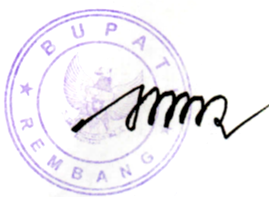 BUPATI REMBANGABDUL HAFIDZNoJabatanPendidikanPendidikanPendidikanPendidikanJenis KelaminJenis KelaminEselonEselonEselonEselonPangkat / GolonganPangkat / GolonganPangkat / GolonganKet.NoJabatanS2S1D3SLTALkPrIIIaIIIbIvaIVbIVIIIIIKet.1Camat11112Sekcam11113Kasi Kecamatan2133124Kasubag Kecamatan211225Lurah617776Seklur3232557Kasi Kelurahan77861414NoUnit KerjaJenis KelaminJenis KelaminPendidikanPendidikanPendidikanPendidikanPendidikanPNS Golongan / RuangPNS Golongan / RuangPNS Golongan / RuangPNS Golongan / RuangKontrak / THLKetNoUnit KerjaLkPrS2S1D3SLTASLTPIVIIIIIIKontrak / THLKet1Kecamatan Rembang117151113781/42Sekdes PNS Kec. Rembang1113Kelurahan22131511811295Jumlah342012023014361419NoNama Barang / Jenis BarangJumlah BarangKondisi BarangKondisi BarangKeteranganNoNama Barang / Jenis BarangJumlah BarangBaikRusak BeratKeteranganIKECAMATAN REMBANG1Portable Generating Set1102Sepeda Motor201913Station Wagon ( Avanza )1104Mesin Ketik115Rak Kayu2206Kardek Besi/Metal 4 laci2207Kardek Besi/ Metal 9 laci1108Kardek besi/Metal 1109Kardek kayu11010Lemari Kayu2020011Papan visual20212Papan Pengumuman11013Kursi kayu/Rotan/Bambu2626014Meja Rapat2626015Meja Tulis99016Meja Podium11017Meja Panjang00018Kursi Rapat1616019Kursi Tamu22020Kursi Putar66021Kursi Biasa1111022Bangku Tunggu22023Meja Komputer66024Meja Biro22025AC Split74326Radio22027Sound System22028PC Unit75229Laptop1111030Notebook11031Printer1110132Meja Kerja Pejabat esselon IV22033Meja kerja pejabat lain lain22034Meja kerja pejabat esselon III11035Proyektor+Attachment21136Camera Electronik10137Televisi11038 Handycam110IIKELURAHAN KUTOHARJO1Mesin Ketik1102Rak Kayu2023Lemari Kaca1104Papan Visual5325Papan Tulis1016Stempel Kepala Kelurahan1107Lemari Kayu7438Zice1109Meja Rapat22010Meja Tulis138511Meja Panjang33012Kursi Biasa88013Kursi Plastik99495014Jam Dinding33015Sound System22016Tiang Bendera11017Sepeda Motor11018Meja Podium11019Kursi Putar11020Meja Biro11021Almari Rak Piring11022Laptop11023Printer110IIIKELURAHAN LETEH1Mesin Ketik1102Rak Kayu1103Lemari Kaca1104Papan Visual10825Papan Tulis2026Gambar Pahlawan8807Lemari Kayu2208Zice1019Meja Tulis33010Meja Tik11011Meja Panjang11012Kursi Biasa1210213Meja Biro55014Jam Dinding22015Televisi10116Sound System22017Pesawat Telepon11018Sepeda Motor11019Meja Rapat11020Kursi Putar11021Laptop11022Printer110IVKELURAHAN SIDOWAYAH1Mesin Ketik2112Rak Kayu4403Lemari Kaca4044Papan Visual13675Papan Nama Instansi1106Papan Tulis2207Gambar Pahlawan8808Lemari Kayu3309Zice10110Meja Tulis33011Meja Tik11012Meja Panjang10113Kursi Biasa139414Meja Biro55015Figura Peraturan Pajak10116Jam Dinding20217Kipas Angin22018Televisi10119Sound System21120Mikrofon10121Sepeda Motor11022Meja Rapat11023Kursi Putar11024Laptop11025Printer110VKELURAHAN MAGERSARI1Mesin Ketik1012Rak Kayu1103Lemari Kaca1014Papan Visual6245Papan Nama Instansi9096Papan Pengumuman1107Stempel Kepala Desa2028Stempel RT100109Stempel RW20210Lemari Kayu41311Meja Tulis44012Meja Panjang55013Kursi Plastik69521714Kursi Biasa22015Jam Dinding30316Kipas Angin31217Mikrophon20218Timbangan Badan11019Lambang Garuda10120Tiang Bendera11021Mekanik Telesonik10122Sepeda Motor11023Meja Rapat11024Kursi Putar11025Meja Biro11026Sound System11027PC Unit11028Laptop11029Printer110VIKELURAHAN TANJUNGSARI1Becak Sampah1012Rool Meter1103Mesin Ketik1104Rak Besi/Metal2025Rak Kayu2206Papan Visual3307Meja Tulis6608Meja Panjang2209Kursi Biasa1210210Kursi Plastik9797011Jam Dinding20212Kipas Angin22013Timbangan Badan11014Lambang Garuda11015Sepeda Motor11016Lemari Kayu11017Kursi Putar11018Meja Biro11019Sound System11020 PC Unit11021 Laptop11022Printer110VIIKELURAHAN PACAR1Papan Nama Instansi1012Lemari Kayu3303Meja Rapat7704Meja Tulis2205Kursi Biasa3306Kursi Plastik161157Jam Dinding1108Kipas Angin1109Sepeda Motor11010Kursi Putar11011Meja Biro11012Sound System11013PC Unit11014Laptop11015Printer110VIIIKELURAHAN GEGUNUNG KULON1Roll Meter1102Mesin Ketik1013Rak kayu1104Stempel Kepala Kelurahan1105Meja Rapat2206Meja Tulis13947Kursi Biasa8808Kursi Plastik12156659Jam Dinding22010Timbangan Orang21111Lambang Garuda Pancasila20212Tiang Bendera11013Sepeda Motor11014Lemari Kayu11015Kursi Putar11016Meja Biro11017Sound System11018Laptop11019Printer110Sasaran StrategisIndikator sasaranTargetRealisasi%Capaian% Capaian% CapaianRPJMDRPJMDSasaran StrategisIndikator sasaran20192019201920182017Target akhir 2021% Capaian 2019123456789Meningkatkankualitas pelayanan publik Kecamatan RembangIKM Kecamatan Rembang7070100%100%100%8285,36%Meningkatkan Kinerja dan kapasitas pemerintah Desa% Desa maju,mandiri35%40,74116,40%90%85%55%74%Meningkatkan Pemberdayaan Masyarakat Desa% Persentase Desa dengan nilai swadaya Masyarakat lebih dari Rp.25 jt65%74,07%113,9%100%90%75%98,76%Meningkatkan Kinerja dan kapasitas kelurahan% Persentase Kelurahan yang lunas bayar PBB20%28,57%142,85%100%98%30%95,23%Tabel 2.5Pencapaian Indikator Kinerja Program Kecamatan RembangTabel 2.6Tabel 2.6Tabel 2.6Tabel 2.6Tabel 2.6Tabel 2.6Tabel 2.6Tabel 2.6Tabel 2.6Tabel 2.6Tabel 2.6Tabel 2.6Tabel 2.6Tabel 2.6Tabel 2.6Tabel 2.6Tabel 2.6Tabel 2.6Tabel 2.6Pencapaian Indikator Kinerja Kegiatan Kecamatan Rembang Pencapaian Indikator Kinerja Kegiatan Kecamatan Rembang Pencapaian Indikator Kinerja Kegiatan Kecamatan Rembang Pencapaian Indikator Kinerja Kegiatan Kecamatan Rembang Pencapaian Indikator Kinerja Kegiatan Kecamatan Rembang Pencapaian Indikator Kinerja Kegiatan Kecamatan Rembang Pencapaian Indikator Kinerja Kegiatan Kecamatan Rembang Pencapaian Indikator Kinerja Kegiatan Kecamatan Rembang Pencapaian Indikator Kinerja Kegiatan Kecamatan Rembang Pencapaian Indikator Kinerja Kegiatan Kecamatan Rembang Pencapaian Indikator Kinerja Kegiatan Kecamatan Rembang Pencapaian Indikator Kinerja Kegiatan Kecamatan Rembang Pencapaian Indikator Kinerja Kegiatan Kecamatan Rembang Pencapaian Indikator Kinerja Kegiatan Kecamatan Rembang Pencapaian Indikator Kinerja Kegiatan Kecamatan Rembang Pencapaian Indikator Kinerja Kegiatan Kecamatan Rembang Pencapaian Indikator Kinerja Kegiatan Kecamatan Rembang Pencapaian Indikator Kinerja Kegiatan Kecamatan Rembang Pencapaian Indikator Kinerja Kegiatan Kecamatan Rembang NOKegiatanIndikator Kinerja KegiatanTarget Indikator LainnyaTarget Renstra OPD Tahun ke-Target Renstra OPD Tahun ke-Target Renstra OPD Tahun ke-Target Renstra OPD Tahun ke-Target Renstra OPD Tahun ke-Realisasi Capaian Tahun ke-Realisasi Capaian Tahun ke-Realisasi Capaian Tahun ke-Realisasi Capaian Tahun ke-Realisasi Capaian Tahun ke-Rasio Capaian pada Tahun ke-Rasio Capaian pada Tahun ke-Rasio Capaian pada Tahun ke-Rasio Capaian pada Tahun ke-Rasio Capaian pada Tahun ke-NOKegiatanIndikator Kinerja KegiatanTarget Indikator Lainnya201620172018201520162016201720182015201620162017201820152016(1)(2)(3)(4)(5)(6)(7)(8)(9)(10)(11)(12)(13)(14)(15)(16)(17)(18)(19)1Penyediaan Jasa Surat MenyuratTersedianya kebutuhan benda benda postbln12121212121212121212100%100%100%100%100%2Penyediaan jasa komunikasi SDA dan listrikTerpenuhinya kebutuhan jasa komunikasi, sumber daya air dan listrikbln12121212121212121212100%100%100%100%100%3Penyediaan Jasa Administrasi KeuanganTersediaanya Jasa Administrasi Keuanganbln12121212121212121212100%100%100%100%100%4Penyediaan Alat Tulis kantorTersedianya  Alat Tulis kantorbln12121212121212121212100%100%100%100%100%5Penyediaan Barang Cetakan dan PenggandaaTersedianya Barang Cetakan dan penggandaanbln12121212121212121212100%100%100%100%100%6Penyediaan Komponen instalasi listrik/penerangan bangunan kantorTersedianya komponen instalasi listrikbln12121212121212121212100%100%100%100%100%7Penyediaan Peralatan Rumah TanggaTersedianya peralatan rumah tanggabln12121212121212121212100%100%100%100%100%8Penyediaan bahan bacaan dan peraturan perundang undanganPenyediaan bahan bacaan dan peraturan perundang-undanganbln12121212121212121212100%100%100%100%100%9Penyediaan makanan dan minumanTersedianya makanan dan minuman dalam rapatbln12121212121212121212100%100%100%100%100%10Penyediaan Jasa Administrasi kantor/kebersihanTersedianya jasa administrasi kantor / kebersihanbln1212121212121212100%100%100%100%11Rapat Rapat Koordinasi dan konsultasi dalam daerahTerlaksananya rapat-rapat koordinasi dan konsultasi dalam daerahbln12121212121212121212100%100%100%100%100%12Pengadaan mobil jabatanTersedianya Kendaraan Dinasunit44100%13Pembangunan gedung KantorTerwujudnya gedung kantor yang indahpaket11100%14Pengadaan MebeleerTersedianya mebelairpaket-1111111111100%100%100%100%15Tersedianya Komputerunit1111100%100%16Tersedianya lattopunit1111100%100%17Pembangunan pagarTerbangunnya pagar paket11100%18Pengadaan alat lat kantor dan rumah tanggaTersedianya alat-alat kantor dan rumahtanggaUnit-1--4-1--4-100%-100%100%19Rehabilitasi sedang/berat gedung kantorTerpeliharanya rumah dinasunit111111100%100%100%20Pemeliharaan rutin/berkala gedung kantorTerpeliharanya secara rutin/ berkala gedung kantorunit1111111111100%100%100%100%100%21Pemeliharaan rutin/berkala kendaraan dinas operasionalTerpeliharanya secara rutin/ berkala kendaraan dinas/operasionalbl12121212121212121212100%100%100%100%100%22Pemeliharaan Rutin/berkala KomputerTerpeliharanya secara rutin/ berkala komputerunit7777777777100%100%100%100%100%23Pemeliharaan Rutin/berkala Taman Terpeliharanya secara rutin/ berkala tamanunit111111111100%100%100%100%100%24Pengadaan PrinterTersedianya Printerunit22100%25Rehabilitasi sedang/berat rumah dinasTerwujudnya rumah dinas yang bersihpaket1100%26Pemeliharaan rutin/berkala lingkungan kantorTerwujudnya lingkungan kantor yang indahpaket11100%27Pengadaan pakaian dinasTerlaksananya pengadaan pakaian dinas beserta kelengkapannyastel20202020100%100%28Pengadaan pakaian khususTersedianya pakaian batik untuk hari-hari tertentustel189189100%29Fasilitasi Pemerintah DesaTersedianya fasilitasi untuk kegiatan pemerintahan Desabln12121212100%100%30Fasilitasi Penyusunan RPJMdesaTersedianya Fasilitasi untuk penyusunan RPJM Desadesa1212100%31Fasilitasi PatenTerfasilitasinya PATENbln12121212100%100%32Fasililitasi PilkadesTerlaksananya pemilihan kepala Desa dengan baikDesa33100%33Penyelenggaraan MusrenbangcamTerselenggaranya Musrenbang Kecamatankegiatan11111111100%100%100%100%100%34Fasilitasi Penyusunan Profil DesaTersedianya fasilitasi penyusunan profil desa yang benar dan validDesa2727100%35Evaluasi APBdesaTersedianya fasilitasi untuk evaluasi APBDesa1212100%36Monev Pelaksanaan Dana DesaTersedianya Fasilitasi untuk penggunaan dana desa secara benarbln1212100%37Pembinaan Pemerintah DesaTerselenggaranya pembinaan dan pengawasan penyelenggaraan pemerintah desaDesa/kel---3434---3434---100%-100%38Fasilitasi PKKTerfasilitasinya PKKtahun1111111111100%100%100%100%100%39Fasikitasi penilaian IDMTerwujudnya masyarakat yang berdaya dan mandiriDesa/kel343434343434100%100%100%NOProgramAnggaran Tahun Anggaran Tahun Anggaran Tahun Realisasi  Tahun Realisasi  Tahun Realisasi  Tahun NOProgram201620172018201620172018(1)(2)(4)(5)(6)(9)(10)(11)1Pelayanan Adminstrasi Perkantoran261.195.000,-287.249.000,-245.000.000,-257.132.950,-266.159.650,-238.343.650,-2Peningkatan Sarana dan Prasarana Aparatur575.509.000,-329.521.250,-668.000.000,-567.630.700,-325.315.400,-604.002.250,-3Peningkatan Disiplin Aparatur75.600.000,---75.411.000,---4Peningkatan Pengembangan Sistem Pelaporan Capaian Kinerja dan Keuangan-10.000.000,-9..000.000,--10.000.000,-9.000.000,-5Program Peningkatan Sarana Prasrana Pemerintah dan Pelayanan Umum 50.700.000,-74.450.000,-40.000.000,-50.400.000,-67.899.950,-38.000.000,-6Peningkatan Fungsi Pemerintahan Desa108.920.000,-135.000.000.-169.050.000,-106.520.000,-116.893.000,-167.749.950,-7Peningkatan Jaminan Kesejahteraan Sosial kemasyarakatan147.000.000,-115.000.000,-102.000.000,-146.100.000,-110.450.000,-100.280.000,-8Peningkatan Fungsi Kantor Kelurahan2.309.460.000,-3.284.105.750,-2.459.000.000,-2.236.779.400,-3.173.064.750,-2.308.434.709,-NO.JENIS PERIJINANTAHUNTAHUNTAHUNNO.JENIS PERIJINAN2016201720181Pindah Penduduk6818807752SKCK4235804063Perijinan HO1371651454Perijinan IMB11096905Perijinan Keramaian5858526Legalisasi Surat Keterangan8.5889.9576.8607Legalisasi Nikah9109257808KK6.5067.4717.922TOTALTOTAL17.41320.13217.030NOJENIS IUMJUMLAH1JASA302PERDAGANGAN1203TOKO KLONTONG304WARUNG MAKAN805HOME INDUSTRI19JUMLAHJUMLAH279NOJENIS PELAYANANTAHUNTAHUNTAHUNNOJENIS PELAYANAN2016201720181AKTA JUAL BELI2262512302AKTA PEMBAGIAN HARTA BERSAMA2959513AKTA HIBAH5534434AKTA  WARISTOTALTOTAL310344324NoMasalah PokokMasalahAkar Masalah1.Rendahnya kualitas pelayanan publikBelum optimalnya penyelenggaraan pemerintahan yang transparan, akuntabel, dan partisipatif; Belum optimalnya pelaksanaan Standar Pelayanan KecamatanBelum optimalnya pengawasan melekatBelum dilaksanakan review SOP Pelayanan Belum memadainya  Sarana prasarana penyelenggaraan pelayanan PATEN Belum cukup tertatanya sistem pembinaan PNS dan kinerja PNSMasih terbatasnya kualitas dan kuantitas aparatur kecamatan Minimnya Aparatur yang menguasai ITBelum optimalnya pengelolaan dan pemanfaatan Sistem Informasi Desa secara berkala dan terintegrasi;Belum adanya sitem penyediaan basis data kependudukan yang terintregasi antara desa dan kecamata2.Rendahnya kualitas penyelenggaraan Pemerintahan desa  Rendahnya kinerja Pemerintah Desa Rendanhya partisipasi masyarakat dalam pembangunan perdesaanBelum optimalnya pendayagunaan sumber daya manusia dan kelembagaan pendukung pemberdayaan masyarakatRendahnya kesadaran hukum masyarakatKurangnya Pembinaan dan pengawasan bagi Pemerintah DesaBelum optimalnya kemampuan lembaga pemerintahan desaKeterlibatan masyarakat dalam proses pembangunan masih kurangMasih  banyaknya perangkat desa yang kurang kompetenKurangnya pembinaan dan pendampingan bagi lembaga desa ( bidang sosial, ekonomi dan budaya)Minimnya kemampuan dan ketrampilan aparat Linmas NoFaktor PendorongFaktor PenghambatKet.1Eksistensi keberadaan Kecamatan Rembang sebagai tempat penyelenggaraan pemerintahan dan  pelayanan publikSarana dan Prasarana Inftastruktur pelayanan publik yang kurang  memadai2Penetapan  perda rencana tata ruang dan wilayah  sebagai pedoman guna mewujudkan keterpaduan pembangunan antar sektor dan ruang wilayah yang merupakan arahan lokasi investasi pembangunan yang dilaksanakan pemerintah, masyarakat dan dunia usahaRendahnya  kesadaran  akan arti pentingnya penataan ruang dan pemanfaatan ruang sesuai Perda  RTRW  yang ditetapkan3Pendelegasian kewenangan Bupati kepada Camat dalam Pelayanan Administrasi Terpadu Kecamatan( PATEN  )Keterbatasan  SDM aparatur dan infrastruktur Sarpras penunjang pelayanan4Sustainable devolepment  (pembangunan berkelanjutan)Kurangnya pemahaman kepada masyarakat  dan dunia usaha dalam menjaga kelestarian alam dan lingkungan  5Pengembangan potensi pariwisataMendorong kemandirian daerah 6Ketahanan pangan dan energiPerubahan alih fungsi lahan7Penetapan Kawasan Kota Tanpa KumuhPemenuhan 100 % Sanitasi, 0 % Kawasan Kumuh, 100 % air bersihTUJUANSASARANINDIKATOR TUJUAN / SASARANKINERJA TUJUAN / SASARAN KINERJA TUJUAN / SASARAN KINERJA TUJUAN / SASARAN KINERJA TUJUAN / SASARAN KINERJA TUJUAN / SASARAN KINERJA TUJUAN / SASARAN TUJUANSASARANINDIKATOR TUJUAN / SASARANREALISASIREALISASIREALISASIREALISASITARGETTARGETTUJUANSASARANINDIKATOR TUJUAN / SASARAN201620172018201920202021(2)(3)(4)(5)(6)7)(8)(9)(10)Meningkatkan kualitas Penyelenggaraan Pelayanan Pemerintahan Kecamatan Indeks Kepuasan Masyarakat 73,77737480,347882Meningkatkan kualitas Penyelenggaraan Pelayanan Pemerintahan Kecamatan Meningatnya kuaitas Penyelenggaraan Pelayanan Pemerintahan Kecamatan Nilai Keterbukaan Informasi Publik nananana2,252,30TujuanSasaranStrategiArah Kebijakan(1)(2)(3)(4)Meningkatkan Kualitas Penyelenggaraan Pelayanan Pemerintahan Kecamatan Meningkatnya Kualitas  Penyelenggaraan Pelayanan Pemerintahan Kecamatan Peningkatan sistem pelayanan publikOptimalisasi Implementasi SOP Pelayanan PublikPeningkatan dukungan administrasi perkantoranPeningkatan dukungan ketercukupan sarpras penunjang PATENOptimalisasi dukungan SDM dan inovasi pelayanan publicMeningkatkan Kualitas Penyelenggaraan Pelayanan Pemerintahan Kecamatan Meningkatnya Kualitas  Penyelenggaraan Pelayanan Pemerintahan Kecamatan Meningkatkan kualitas pelayanan masyarakat dalam bidang kependudukan dan bidang lain yang menjadi kewenangan CamatFasilitasi PATEN (Pelayanan Administrasi Terpadu Kecamatan)Fasilitasi Penyelenggaraan Pembinaan di Wilayah KecamatanMeningkatkan Kualitas Penyelenggaraan Pelayanan Pemerintahan Kecamatan Meningkatnya Kualitas  Penyelenggaraan Pelayanan Pemerintahan Kecamatan Meningkatkan kinerja pemerintah desa melalui peningkatan sumber daya aparatur pemerintah desaPembinaan dan Pengawasan Penyelenggaraan Pemerintah DesaFasilitasi, Bintek dan Pelatihan Penyusunan Profil DesaPenyelenggaraan Musrenbang KecamatanMeningkatkan Kualitas Penyelenggaraan Pelayanan Pemerintahan Kecamatan Meningkatnya Kualitas  Penyelenggaraan Pelayanan Pemerintahan Kecamatan Meningkatkan keberdayaan masyarakat dalam menunjang pembangunan di wilayahnyaPeningkatan Jaminan Kesejahteraan Sosial  KemasyarakatanPembinaan dan Peningkatan Sarana Prasarana PerdesaanPembinaan dan Pendampingan Lembaga Desa ( Sosial, Ekonomi dan Budaya)Meningkatkan Kualitas Penyelenggaraan Pelayanan Pemerintahan Kecamatan Meningkatnya Kualitas  Penyelenggaraan Pelayanan Pemerintahan Kecamatan Meningkatkan keberdayaan masyarakat dalam mengenali, mencegah, menanggulangi gangguan keamanan akibat tindak kriminal maupun bencanaPembinaan Hansip Inti / Linmas IntiFasilitasi & Koordinasi PAM wilayah kecamatanProgram dan KegiatanIndikatorKinerja Program(outcome) dan Kegiatan (output)Data Capaian pada Tahun Awal PerencanaanTahun 2015Target Kinerja Program dan Kerangka PendanaanTarget Kinerja Program dan Kerangka PendanaanTarget Kinerja Program dan Kerangka PendanaanTarget Kinerja Program dan Kerangka PendanaanTarget Kinerja Program dan Kerangka PendanaanTarget Kinerja Program dan Kerangka PendanaanTarget Kinerja Program dan Kerangka PendanaanTarget Kinerja Program dan Kerangka PendanaanTarget Kinerja Program dan Kerangka PendanaanTarget Kinerja Program dan Kerangka PendanaanTarget Kinerja Program dan Kerangka PendanaanTarget Kinerja Program dan Kerangka PendanaanTarget Kinerja Program dan Kerangka PendanaanTarget Kinerja Program dan Kerangka PendanaanProgram dan KegiatanIndikatorKinerja Program(outcome) dan Kegiatan (output)Data Capaian pada Tahun Awal PerencanaanTahun 2015Tahun 2016Tahun 2016Tahun 2017Tahun 2017Tahun 2018Tahun 2018Tahun 2019Tahun 2019Tahun 2020Tahun 2020Tahun 2021Tahun 2021Kondisi Kinerja pada akhir periode Renstra OPDKondisi Kinerja pada akhir periode Renstra OPDProgram dan KegiatanIndikatorKinerja Program(outcome) dan Kegiatan (output)Data Capaian pada Tahun Awal PerencanaanTahun 2015targetRptargetRptargetRptargetRptargetRptargetRptargetRp(4)(5)(6)(7)(8)(9)(10)(11)(12)(13)(14)(15)(16)(17)(18)(19)(20)Program Pelayanan Administrasi Perkantoran% Pemenuhan layanan administrasi perkantoranPenyediaan Jasa Surat MenyuratBenda-benda pos12 bl300.00012 bl612.000612.00012715.00012715.00012850.00072 bl3.804.000Penyediaan jasa komunikasi SDA dan listrikTerbayarnyaRekening telepon, Air dan listrik19.860.00012 bl19.860.00012 bl19.860.00012 bl19.860.00012 bl19.990.00012 bl20.000.00012 bl20.000.00072 bl119.570.000Penyediaan Jasa Administrasi KeuanganTerbayarnya Honorarium Penatausahaan Keuangam OPD58.230.00012 bl79.230.00012 bl85.250.00012 bl85.250.00012 bl89.000.00012 bl89.000.00012 bl89.000.00072 bl516.730.000Penyediaan Alat Tulis kantorTersedianya  ATK22.754.00012 bl22.709.00012 bl23.709.00012 bl23.709.00012 bl24.250.00012 bl25.250.00012 bl25.250.00072 bl144.877.000Penyediaan Barang Cetakan dan PenggandaaTersedianya jasa Foto Copy10.260.60012 bl15.052.00012 bl15.052.00012 bl15.052.00012 bl15.052.00012 bl16.000.00012 bl16.000.00072 bl92.208.000Penyediaan Komponen instalasi listrik/ penerangan bangunan kantorTersedianya  peralatan listrik dan elektronik2.100.00012 bl2.176.00012 bl3.176.00012 bl4.850.00012 bl4.850.00012 bl4.850.00012 bl5.000.00072 bl24.902.000Penyediaan Peralatan Rumah TanggaTersedianya Alat Pembersih Kantor123.000.000124.000.0004.000.00012 bl4.000.0004.000.0000124.000.00072 bl23.000.000Penyediaan bahan bacaan dan peraturan perundang undanganLangganan Surat Kabar2.400.00012 bl2.400.00012 bl4.00.00012 bl4.000.00012 bl4.300.00012 bl4.300.00012 bl4.500.00072 bl23.500.000Penyediaan makanan dan minumanTersedianya makanan dan minuman rapat30.504.00012 bl30.480.00012 bl30.480.00012 bl38.480.00012 bl38.500.00012 bl38.650.00012 bl38.650.00072 bl215.240.000Penyediaan Jasa Administrasi kantor/ kebersihanTerbayarnya Tenaga Harian Lepas28.371.00012 bl56.584.00012 bl72.110.00012 bl42.110.00012 bl45.110.00012 bl45.110.00012 bl47.110.00072 bl308.134.000Rapat Rapat Koordinasi dan konsultasi dalam daerahTerlaksananya perjalanan dinas19.200.00012 bl17.900.00012 bl21.000.00012 bl21.000.00012 bl25.000.00012 bl25.000.00012bl26.000.00072  bl135.900.000Program Peningkatan Sarana dan Prasarana Aparatur% sarana prasarana aparatur dalam kondisi baikPembangun-an gedung KantorTerbangun gedung kantorpkt600.000.0001600.000.000Pengadaan mobil jabatanTerpenuhinya kendaraan dinas /operasional1 unit300.000.000----1300.000.000Pengadaan MebeleerTerpenuhinya perlengkapan kantor50.000.000pkt150.000.0001200.000.000Pengadaan alat lat kantor dan rumah tanggaTerpenuhinya peralatan Kantor2 unit5.785.0002 unit40.000.000unit20.000.000unit 30.000.000unit30.000.000unit-35.000.000-1160.785.000Pembangun-an pagarTerbangunnya pagarpkt50.000.000150.000.000Pemeliharaan rutin/berkala gedung kantorTerpeliharanya gedung kantor10.000.0001215.000.0001230.673.0001230.673.0001232.350.0001235.670.0001235.670.00072180.036.000Pemeliharaan rutin/berkala kendaraan dinas operasionalTerpeliharanya kendaraan dinas26.608.0001229.524.00012 unit24.254.0001224.254.0001226.340.0001226.340.0001232.450.0007285.130.000Pemeliharaan Rutin/ berkala KomputerTerpeliharanya  Komputer dan laptop10.000.0001215.000.0001225.000.000Pemeliharaan  Rutin/ berkala perlengkapan rumah tangga dan peralatan kantor dan rumah tanggaTerpeliharanya  Komputer dan laptop1220.000.0001220.000.0001222.000.0001222.000.0001225.000.0006047.000.0000Pemeliharaan Rutin/ berkala TamanTerpeliharanya tamaan yang indah2.000.000123.200.000128.700.000128.700.000128.950.0000128.950.000129.000.0007240.800.000Rehabilitasi sedang/berat rumah dinasTerwujudnya rumah dinas baik1 pkt200.000.0001200.000.000Rehabilitasi sedang/berat gedung kantorTerwujudnya gedung kantor baik1200.000.0001200.000.000Penataan Lingkungan  Kantor/ Rumah Jabatan/ DinasPaving Halamanpkt100.000.0001120.000.0001220.000.000Pengadaan PrinterTersedianya Printer10.000.000210.000.000Program peningkatan pengembangan sistem   pelaporan capaian kinerja dan keuangan Fungsi Pemerintah-anPersentase pencapaian pelaporan keuanganPenyusunan Renstra, RenjaTerwujudnya renstra yang baik1210.000.0001215.000.0001217.000.0001217.000.0001220.000.0006079.900.000Program peningkatan Fungsi Pemerintah-anPresentasi Desa yang mempunyai dokumen RPJMDES, RKPDES an APBDESFasilitasi Alokasi Dana Desa (ADD)Tersedianya fasilitasi untuk kegiatan pemerintah Desa10.000.00010.000.000Penyelenggaraan Musrenbang KecamatanTercukupinya penyelenggara-an musrenbang22.000.0001225.000.0001240.000.0001240.000.000124000000012450000001245.000.00072     230.000.000Verifikasi APBDesaTerverifikassi-nya APBDesa dengan baik dan benar10.000.00010.000.000Fasilitasi Bintek dan Pelatihan penyusunan profil desaTersedianya fasilitasi penyusunan profil desa nyang benar dan valid35.000.0001220.000.0001240.000.0001240.000.0001240.000.0001245.000.00060220.000.000Pembinaan dan pengawasan penyelenggaraan pemerintah desaTerwujudnya pembinaan dan pengawasan penyelenggaraan pemerintah desa1274.920.00012135.000.00012135.000.00012125.000.00012125.000.00012120.000.00072714.920.000Program peningkatan sarana prasarana pemerintah dan pelayanan umum                  Persentase layanan PATEN yang terfasilitasi Fasilitasi PATEN (Pelayanan Administrasi Terpadu Kecamatan)Meningkatkan kualitas pelayanan umum1250.700.0001274.450.0001274.450.0001274.450.0001275.500.0001275.500.00072425.050.000Program Peningkatan Disilpin Aparatur% Kehadiran ASN Tepat WaktuPengadaan Pakian Dinas berserta perlengkapannyaTersedianya pakian dinas harian--20 stl13.600.00013.600.000Pengadaan Pakaian dinas khusus hari-hari tertentuTersedianya pakian olah raga189 bh62.000.00062.000.000Program Peningkatan Jaminan Kesejahteraan Sosial KemasyarakatanPresentase PKK aktifFasilitasi PKKJumlah Pembinaan PKK12.000.00012 20.000.0001225.000.0001225.000.00012 30.000.0001235.000.0001240.000.00072187.000.000Fasilitasi pokjanal kecamatan sehatTerwujudnya kecamatan sehat1225.000.0001225.000.0001225.000.0001225.000.00012 25.000.00060125.000.000Fasilitasi penyusunan perencanaan pembangunan partisipatifTerwujudnya perencanaan pembangunan partisipatifDs/ kel30.000.0001230.000.000Fasilitasi pengelolaan dan pembangunan aset PNPM Mandiri perkotaanTersusunnya inventarisasi aset dan perkembamgan kegiatan PNPMBkm30.000.000bkm10.000.000bkm10.000.000bkm10.000.000bkm15.000.000bkm15.000.000bkm90.000.000Fasilitasi dan koordinasi forum komunikasi pimpinan kecamatanTerwujudnya pengendalian keamanan dan ketertiban umum12 20.000.00012 30.000.0001230.000.00012 30.000.00012 25.000.00012 25.000.00072160.000.000Fasilitasi program perlindungan sosial di Tingkat kecamatan (KIS,KIP,KKS)Terwujudnya KIS,KIP,KKS1220.000.0001220.000.000Fasilitasi MTQTerwujudnya pelaksanaan MTQ1 keg25.000.0001 keg25.000.0001 keg25.000.0001 keg25.000.0001 keg25.000.0001125.000.000Program Peningkatan Fungsi kantor kelurahanPersentase Pelayanan publik terfasilitasi Fasilitasi KelurahanTersedianya fasilitasi kegiatan kantor kelurahan525.000.00012 1.764.460.000122.289.460.000Fasillitasi pelayanan kelurahan kutoharjoTersedianya fasilitasi kegiatan kantor kelurahan kutoharjo12450.000.00012400.000.00012400.000.00012400.000.00012400.000.000602.050.000.000Fasillitasi pelayanan kelurahan SidowayahTersedianya fasilitasi kegiatan kantor kelurahan sidowayah12500.000.00012400.000.00012400.000.00012400.000.00012400.000.000602.100.000.000Fasillitasi pelayanan kelurahan TanjungsariTersedianya fasilitasi kegiatan kantor kelurahan Tanjungsari12500.000.00012310.000.00012310.000.00012310.000.00012310.000.000601.740.000.000Fasillitasi pelayanan kelurahan PacarTersedianya fasilitasi kegiatan kantor kelurahan Pacar12 440.000.00012310.000.00012310.000.00012310.000.00012310.000.000601.680.000.000Fasillitasi pelayanan kelurahan Gegunung kulonTersedianya fasilitasi kegiatan kantor kelurahan gegunung kulon12420.000.00012300.000.00012300.000.00012300.000.00012300.000.000601.620.000.000Fasillitasi pelayanan kelurahan MagersariTersedianya fasilitasi kegiatan kantor kelurahan Magersari12480.000.00012400.000.00012400.000.00012400.000.00012400.000.000602.080.000.000Fasillitasi pelayanan kelurahan LetehTersedianya fasilitasi kegiatan kantor kelurahan kutoharjo12500.000.00012400.000.00012400.000.00012400.000.00012400.000.0002.100.000.000Urusan /ProgramIndikator Kinerja Program (outcome) dan Kegiatan (output)Target Kinerja Program dan Kerangka PendanaanTarget Kinerja Program dan Kerangka PendanaanTarget Kinerja Program dan Kerangka PendanaanTarget Kinerja Program dan Kerangka PendanaanNoUrusan /ProgramKegiatanIndikator Kinerja Program (outcome) dan Kegiatan (output)SatuanTahun 2020Tahun 2020Tahun 2021Tahun 2021Urusan /ProgramIndikator Kinerja Program (outcome) dan Kegiatan (output)targetRptargetRp12345678IUrusan Umum 1Program Manajemen Administrasi Pelayanan Umum, Kepegawaian dan Keuangan Perangkat Daerah884.860.00072.1000.000Persentase ketercapaian pelayanan umum%9095Persentase Ketercukupan sarana dan Prasarana Aparatur%9095Persentase Pemenuhan Pelayanan Kepagawaian%       9095Persentase Pemenuhan Pelayanan Keuangan%       9095Peningkatan manajemen administrasi pelayanan umumPersentase pemenuhan pelayanan administrasi perkantoran%100100.Peningkatan sarana dan prasarana aparaturJumlah ketercukupan sarana dan prasarana aparaturdokumen33Peningkatan kualitas sumber daya aparaturJumlah dokumen kepegawaian yang dikelola dengan baikdokumen34Peningkatan dan pengembangan sistem pelaporan keuanganJumlah dokumen pelaporan keuangan dengan kualitas baikdokumen332Program Perencanaan dan Evaluasi Kinerja Perangkat DaerahPersentase keselarasan perencanaan terhadap Capaian Kinerja Perangkat Daerah%6517.890.0007025.000.000Penyusunan Dokumen Perencanaan Perangkat DaerahJumlah dokumen perencanaan perangkat dearah yang disusundok33Penyusunan Dokumen Evaluasi Kinerja Perangkat daerahJumlah dokumen pelaporan kinerja yang disusun%223Program Peningkatan Keterbukaan Informasi PublikPersentase informasi yang disampaikan ke publik%902.400,0009521.600.000Pengelolaan keterbukaan informasi publikJumlah informasi yang disampaikan ke publikinformasi22IIPenunjang Pemerintahan Kecamatan`1Program Peningkatan Kinerja Pemerintahan, Pembangunan, Pembinaan Kemasyarakatan dan Ketentraman Masyarakat7.194.248.0008.615,000,000Tingkat Kinerja Seksi Pemerintahan Desa/KelurahanTingkat Kinerja Seksi Pemberdayaan Masyarakat DesaTingkat Kinerja Seksi Kesejahteraan RakyatTingkat Kinerja Seksi Ketentraman dan KetertibanNilaiNilaiNilaiNilai6.00 nilai6.00 nilai6.00 nilai6.00 nilai7.00 nilai7.00 nilai7.00 nilai7.00 nilaiFasilitasi Penyelenggaraan Pemeriintahan Desa/KelurahanPersentase pemerintah desa yang tertib administrasiPersentase pemerintah desa yang lunas bayar PBB%90909595Fasilitasi Pemberdayaan Masyarakat DesaPersentase pelaksanaan pembangunan secara swakelola 95100Persentase penetapan APBDes tepat waktu95100Fasilitasi Peningkatan Kesejahteraan MasyarakatPersentase lembaga kesejahteraan masyarakat desa/kelurahan yang aktif    95100Pembinaan Ketentraman dan Ketertiban MasyarakatPersentase penyelesaian permasalahan K-3 (Ketertiban, ketentraman dan keindahan)95100NoSasaran StrategisIndikator KinerjaSatuanCapaianCapaianCapaianTargetCapaian Akhir 2019NoSasaran StrategisIndikator KinerjaSatuan2016201720182019Capaian Akhir 2019123456671Meningkatkankualitas pelayanan Publik Kecamatan RembangIKM Kecamatan RembangAngka10010010077109%2Meningkatkan Kinerja dan kapasitas pemerintah Desa% Desa maju & mandiri%80859055743Meningkatkan Pemberdayaan Masyarakat Desa% Desa dengan nilai swadaya Masyarakat lebih dari Rp.5 jt%5055606565Meningkatkan Kinerja dan kapasitas kelurahan% Persentase Kelurahan yang lunas bayar PBB%1001001002020%NOINDIKATOR UTAMATARGET KINERJATARGET KINERJACAPAIAN AKHIR RPJMDNOINDIKATOR UTAMATH. 2020TH. 2021CAPAIAN AKHIR RPJMD123451Indeks Kepuasan Masyarakat788282NOINDIKATOR KINERJATARGET KINERJATARGET KINERJACAPAIAN AKHIR RPJMDNOINDIKATOR KINERJATH. 2020TH. 2021CAPAIAN AKHIR RPJMD123451Nilai Keterbukaan Informasi Publik22,302,30NoIndikator Kinerja ProgramSatuanTarget Capaian Setiap TahunTarget Capaian Setiap TahunTarget Akhir RPJMDNoIndikator Kinerja ProgramSatuan20202021Target Akhir RPJMD(1)(2)(3)(4)(5)(6)3Tingkat Kinerja Seksi Pemerintahan Desa/KelurahanAngka6774Tingkat Kinerja Seksi Pemberdayaan Masyarakat DesaAngka6775Tingkat Kinerja Seksi Kesejahteraan RakyatAngka6776Tingkat Kinerja Seksi Ketentraman dan KetertibanAngka677